ПОЯСНИТЕЛЬНАЯ ЗАПИСКА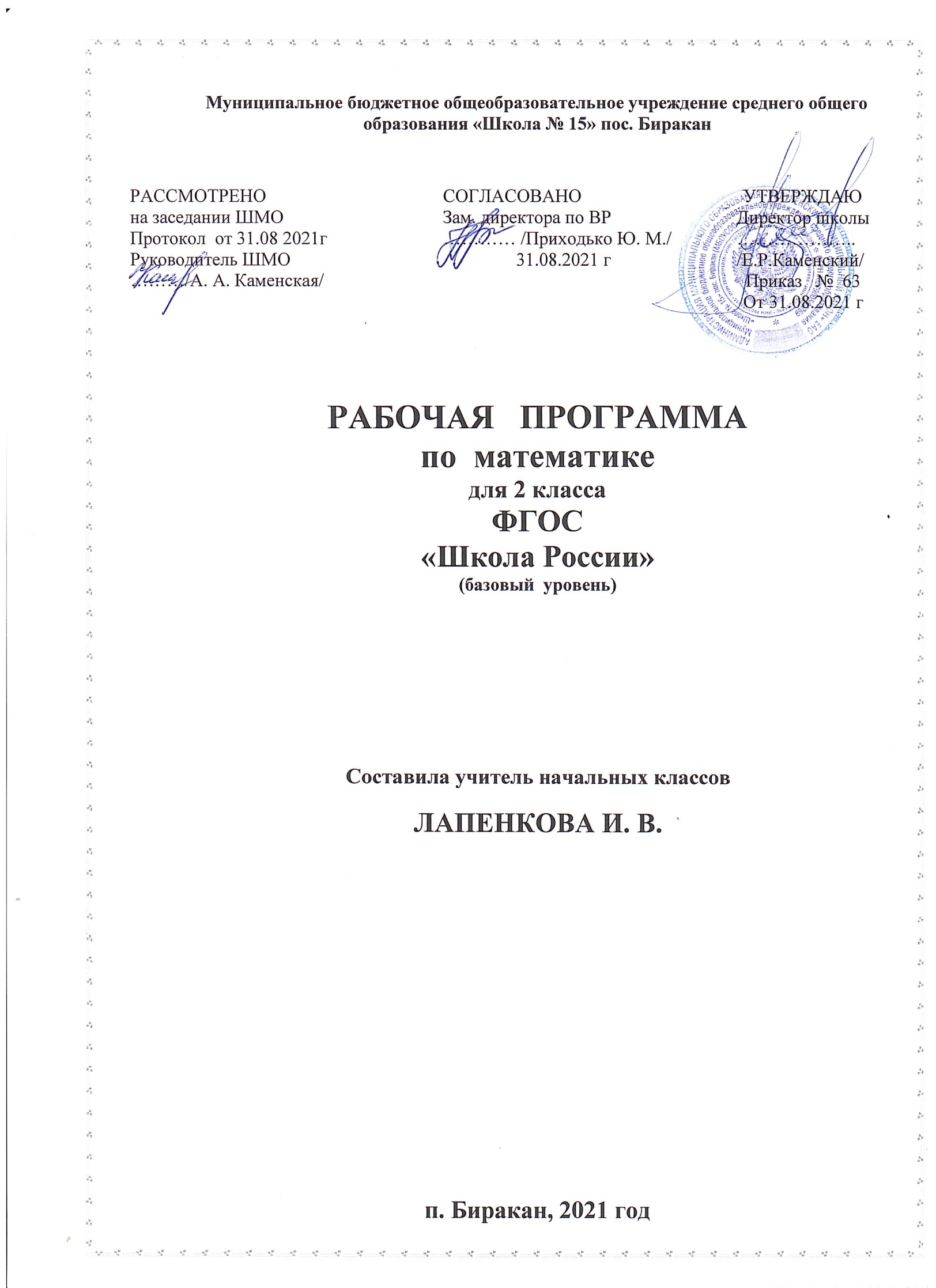 Рабочая программа курса «Математика» разработана на основе Федерального государственного образовательного стандарта начального общего образования, Концепции духовно-нравственного развития и воспитания личности гражданина России, планируемых результатов начального общего образования (с учётом межпредметных и внутрипредметных связей, логики учебного процесса, задачи формирования у младших школьников умения учиться) и авторской программы М.И. Моро, Ю.М. Колягина, М.А. Бантовой, Г.В. Бельтюковой, С.И. Волковой, С.В. Степановой «Математика. 1-4 классы».Реализация программы направлена на достижение следующих целей:математическое развитие младших школьников;освоение начальных математических знаний;развитие интереса к математике, стремление использовать математические знания в повседневной жизни;привитие умений и качеств, необходимых человеку XXI века.Программа определяет ряд задач, решение которых направлено на достижение основных целей начального математического образования:формирование элементов самостоятельной интеллектуальной деятельности на основе овладения несложными математическими методами познания окружающего мира (умения устанавливать, описывать, моделировать и объяснять количественные и пространственные отношения);развитие основ логического, знаково-символического и алгоритмического мышления;развитие пространственного воображения;развитие математической речи;формирование системы начальных математических знаний и умений их применять для решения учебно-познавательных и практических задач;формирование умения вести поиск информации и работать с ней;формирование первоначальных представлений о компьютерной грамотности; развитие познавательных способностей;воспитание стремления к расширению математических знаний;формирование критичности мышления;развитие умений аргументированно обосновывать и отстаивать высказанное суждение, оценивать и принимать суждения других.Решение названных задач обеспечит осознание младшими школьниками универсальности математических способов познания мира, усвоение начальных математических знаний, связей математики с окружающей действительностью и с другими школьными предметами, а также личностную заинтересованность в расширении математических знаний.Место курса в учебном планеНа изучение математики в каждом классе начальной школы отводится по 4 часа в неделю. Курс рассчитан на 540 ч: в 1 классе – 132 часа(33 учебные недели), во 2 -4 классах – по 136 ч.(34 учебные недели в каждом классе).точку зрения, строить логические цепочки рассуждений; опровергать или подтверждать истинность предположения).СОДЕРЖАНИЕ РАБОЧЕЙ ПРОГРАММЫ (136 ч)Содержание рабочей программы определено с учётом особенностей изучения предмета в классе, занимающегося по УМК «Школа России».Числа от 1 до 100. Нумерация (15 ч)Новая счётная единица – десяток. Счёт десятками. Образование и название чисел, их десятичный состав. Запись и чтение чисел. Числа однозначные и двузначные. Порядок следования чисел при счёте.Сравнение чисел.Единицы длины: сантиметр, дециметр, миллиметр, метр. Соотношение между ними.Длина ломаной.Периметр прямоугольника.Единицы времени: час, минута. Соотношение между ними. Определение времени по часам с точностью до минуты.Монеты (набор и размен).Задачи на нахождение неизвестного слагаемого, неизвестного уменьшаемого и неизвестного вычитаемого.Решение задач в два действия на сложение и вычитание.В результате изучения темы, обучающиеся 2 класса должныЗнать/понимать:названия и последовательность чисел от 1 до100;названия компонентов и результатов « + » и « − »;таблицу сложения однозначных чисел и соответствующие случаи вычитания.Уметь:читать, записывать и сравнивать числа в пределах 100;находить сумму и разность в пределах 100;чертить отрезок заказанной длины и измерять длину данного отрезка.Сложение и вычитание (71 ч)Устные и письменные приёмы сложения и вычитания чисел в пределах 100.Числовое выражение и его значение.Порядок действий в выражениях, содержащих 2 действия (со скобками и без них).Сочетательное свойство сложения. Использование переместительного и сочетательного свойств сложения для рационализации вычислений.Взаимосвязь между компонентами и результатом сложения (вычитания).Проверка сложения и вычитания.Выражения с одной переменной вида а + 28, 43 – b.Уравнение. Решение уравнения.Решение уравнений вида 12 + х = 12, 25 – х = 20, х – 2 = 8 способом подбора.Углы прямые и непрямые (острые, тупые). Прямоугольник (квадрат).Свойство противоположных сторон прямоугольника.Построение прямого угла, прямоугольника (квадрата) на клетчатой бумаге.Решение задач в 1—2 действия на сложение и вычитание.Объём учебного времени отведённый на реализацию рабочей программы соответствует учебному плану.Объём учебного времени, отведённый на изучение отдельных разделов (тем) рабочей программы соответствует общему объёму учебного времени.В результате изучения темы, обучающиеся 2 класса должныЗнать/понимать:названия компонентов и результатов « + » и « - »;таблицу сложения однозначных чисел и соответствующие случаи вычитания;правила порядка выполнения действий в числовых выражениях в 2 действия, содержащие « + » и « - » (со скобками и без них);Уметь:находить сумму и разность в пределах 100, в более лёгких случаях устно,в более сложных письменно;находить значения числовых выражений в 2 действия, содержащие «+ » и « - » (со скобками и без них);решать задачи в 1 – 2 действия на сложение и вычитание;находить длину ломаной, состоящей из 3 – 4 звеньев, периметр треугольника, четырёхугольника.Умножение и деление (13 ч)Конкретный смысл и названия действий умножения и деления. Знаки умножения (точка) и деления: (две точки).Названия компонентов и результата умножения (деления), их использование при чтении и записи выражений.Переместительное свойство умножения.Взаимосвязи между компонентами и результатом действия умножения; их использование при рассмотрении деления с числом 10 и при составлении таблиц умножения и деления с числами 2, 3.Порядок выполнения действий в выражениях, содержащих 2—3 действия (со скобками и без них).Периметр прямоугольника (квадрата).Решение задач в одно действие на умножение и деление.В результате изучения темы, обучающиеся 2 класса должныЗнать/понимать:название и обозначение действий умножения и деления.Уметь:решать задачи в одно действие на умножение и деление.Повторение (7 ч)Нумерация чисел от 1 до 100.Решение задач.Сложение и вычитание в пределах 100.Числовые и буквенные выражения. Неравенства.Единицы времени, массы, длины.В результате изучения тем, обучающиеся 2 класса должныЗнать/понимать:названия и последовательность чисел от 1 до 100;названия компонентов и результатов сложения и вычитания;правила порядка выполнения действий в числовых выражениях в два действия, содержащих сложение и вычитание (со скобками и без них);названия и обозначение действий умножения и деления.таблицу сложения однозначных чисел и соответствующие случаи вычитания учащиеся должны усвоить на уровне автоматизированного навыка.Уметь:читать, записывать и сравнивать числа в пределах 100;находить сумму и разность чисел в пределах 100: в более легких случаях устно, в более сложных — письменно;находить значения числовых выражений в 2 действия, содержащих сложение и вычитание (со скобками и без них);решать задачи в 1—2 действия на сложение и вычитание и задачи в одно действие, раскрывающие конкретный смысл умножения и деления;чертить отрезок заданной длины и измерять длину данного отрезка;находить длину ломаной, состоящей из 3—4 звеньев, и периметр многоугольника (треугольника, четырехугольника).Резерв – 6 часов УЧЕБНО-ТЕМАТИЧЕСКИЙ ПЛАНФорма годовой промежуточной аттестации,согласно учебного плана: контрольная работа ПЛАНИРУЕМЫЕ РЕЗУЛЬТАТЫ ОСВОЕНИЯ ПРЕДМЕТАПрограмма обеспечивает достижение второклассниками следующих личностных, метапредметных и предметных результатов обучения.Личностные результаты освоения предметаЧувство гордости за свою Родину, российский народ и историю России;Осознание роли своей страны в мировом развитии, уважительное отношение к семейным ценностям, бережное отношение к окружающему миру.Целостное восприятие окружающего мира.Развитую мотивацию учебной деятельности и личностного смысла учения, заинтересованность в приобретении и расширении знаний и способов действий, творческий подход к выполнению заданий.Рефлексивную самооценку, умение анализировать свои действия и управлять ими.Навыки сотрудничества со взрослыми и сверстниками.Установку на здоровый образ жизни, наличие мотивации к творческому труду, к работе на результат.Метапредметные результатыСпособность принимать и сохранять цели и задачи учебной деятельности, находить средства и способы её осуществления.Овладение способами выполнения заданий творческого и поискового характера.Умения планировать, контролировать и оценивать учебные действия в соответствии с поставленной задачей и условиями её выполнения, определять наиболее эффективные способы достижения результата.Способность использовать знаково-символические средства представления информации для создания моделей изучаемых объектов и процессов, схем решения учебно-познавательных и практических задач.Использование речевых средств и средств информационных и коммуникационных технологий для решения коммуникативных и познавательных задач.Использование различных способов поиска (в справочных источниках и открытом учебном информационном пространстве Интернета), сбора, обработки, анализа, организации и передачи информации в соответствии с коммуникативными и познавательными задачами и технологиями учебного предмета, в том числе умение вводить текст с помощью клавиатуры компьютера, фиксировать (записывать) результаты измерения величин и анализировать изображения, звуки, готовить своё выступление и выступать с аудио-, видео- и графическим сопровождением.Овладение логическими действиями сравнения, анализа, синтеза, обобщения, классификации по родовидовым признакам, установления
аналогий и причинно-следственных связей, построения рассуждений, отнесения к известным понятиям.Готовность слушать собеседника и вести диалог; готовность признать возможность существования различных точек зрения и права каждого иметь свою; излагать своё мнение и аргументировать свою точку зрения.Определение общей цели и путей её достижения: умение договариваться о распределении функций и ролей в совместной деятельности, осуществлять взаимный контроль в совместной деятельности, адекватно оценивать собственное поведение и поведение окружающих.Овладение начальными сведениями о сущности и особенностях объектов и процессов в соответствии с содержанием учебного предмета «математика».Овладение базовыми предметными и межпредметными понятиями, отражающими существенные связи и отношения между объектами и процессами.Умение работать в материальной и информационной среде начального общего образования (в том числе с учебными моделями) в соответствии с содержанием учебного предмета «Математика».Предметные результатыИспользование приобретённых математических знаний для описания и объяснения окружающих предметов, процессов, явлений, а также для оценки их количественных и пространственных отношений.Овладение основами логического и алгоритмического мышления, пространственного воображения и математической речи, основами счёта, измерения, прикидки результата и его оценки, наглядного представления данных в разной форме (таблицы, схемы, диаграммы), записи и выполнения алгоритмов.Приобретение начального опыта применения математических знаний для решения учебно-познавательных и учебно-практических задач.Умения выполнять устно и письменно арифметические действия с числами и числовыми выражениями, решать текстовые задачи, выполнять и строить алгоритмы и стратегии в игре, исследовать, распознавать и изображать геометрические фигуры, работать с таблицами, схемами, графиками и диаграммами, цепочками, представлять, анализировать и интерпретировать данные.Приобретение первоначальных навыков работы на компьютере (набирать текст на клавиатуре, работать с меню, находить информацию по заданной теме, распечатывать её на принтере).К концу обучения во втором классе ученикполучит возможность научиться:формулировать:свойства умножения и деления;определения прямоугольника и квадрата;свойства прямоугольника (квадрата);называть:вершины и стороны угла, обозначенные латинскими буквами;элементы многоугольника (вершины, стороны, углы);читать:обозначение луча, угла, многоугольника;различать:луч и отрезок;характеризовать:расположение чисел на числовом луче;взаимное расположение фигур на плоскости (пересекаются, не пересекаются, имеют общую точку (общие точки);решать учебные и практические задачи:выбирать единицу длины при выполнении измерений;обосновывать выбор арифметических действий для решения задач;указывать на рисунке все оси симметрии прямоугольника (квадрата);изображать на бумаге многоугольник с помощью линейки или от руки;составлять несложные числовые выражения;выполнять несложные устные вычисления в пределах 100.МАТЕРИАЛЬНО-ТЕХНИЧЕСКОЕ ОБЕСПЕЧЕНИЕ ОБРАЗОВАТЕЛЬНОГО ПРОЦЕССАТребования к оснащению учебного процесса на уроках математики. Для работы с учащимися необходимо:Печатные пособияТаблицы гигиенических требований к положению тетради, ручки, к правильной посадке.Демонстрационный материал (картинки предметные, таблицы) в соответствии с основными темами программы обучения.Карточки с заданиями по математике для 2 класса.Технические средства обученияОборудование рабочего места учителя:- Классная доска с креплениями для таблиц.- Магнитная доска.- Персональный компьютер с принтером. Колонки - Проектор для демонстрации слайдов.- Экспозиционный экран Экранно-звуковые пособияВидеофильмы, соответствующие тематике программы по математике.Слайды (диапозитивы), соответствующие тематике программы по математике.Мультимедийные (цифровые) образовательные ресурсы, соответствующие тематике программы по математике.Учебно-практическое оборудованиеПростейшие школьные инструменты: ручка, карандаши цветные и простой, линейка, треугольники, ластик.Материалы: бумага (писчая).Демонстрационные пособияОбъекты, предназначенные для демонстрации счёта.Наглядные пособия для изучения состава чисел.Демонстрационные измерительные инструменты и приспособления (размеченные и неразмеченные линейки, циркуль, набор угольников, мерки).Демонстрационные пособия для изучения геометрических величин (длины, площади, периметра).Демонстрационная таблица умножения, таблица Пифагора.Демонстрационные пособия для изучения геометрических фигур и тел.Оборудование классаУченические столы двухместные с комплектом стульев.Стол учительский с тумбой.Шкафы для хранения учебников, дидактических материалов, пособий, учебного оборудования и пр.Настенные стенды (полки) для вывешивания иллюстративного материала.УСЛОВНЫЕ СОКРАЩЕНИЯ УРОКОВ В ПЛАНИРОВАНИИ:К – комбинированный;ОУ – обобщающий урок;УЗИМ – урок закрепление изученного материала;УИНМ – урок изучения нового материала;КЗУН – контроль знаний, умений и навыков;УПиО – урок повторения и обобщения;УП – урок – проект.КАЛЕНДАРНО-ТЕМАТИЧЕСКОЕ ПЛАНИРОВАНИЕ по математике, 2 класс, 136 часовПОЯСНИТЕЛЬНАЯ ЗАПИСКА к промежуточной годовой аттестации ПО МАТЕМАТИКЕ ВО 2 КЛАССЕПромежуточная годовая аттестация проводится с целью установления фактического уровня теоретических знаний учащихся по математике, их практических умений и навыков, установления соответствия предметных универсальных учебных действий учащихся требованиям ФГОС за курс 2 класса по математике по следующим разделам:Решение составных задач.Сложение и вычитание в пределах 100.Умножение и деление на 2, 3.Ломаная линия.При составлении аттестационного материала использованы следующие методические пособия:Контрольные работы по математике: к учебнику М.И.Моро и др. «Математика. 2 класс»/ В.Н.Рудницкая. – 9-е изд., перераб. И доп. – М.: Издательство «Экзамен», 2012. – 127, [1] c. (Серия «Учебно-методический комплект»)Крылова О.Н. Итоговая аттестация по математике: 2 класс. М.: Экзамен 2013Форма проведения: контрольная работаПеред вами текст контрольной работы по математике. Работа содержит 7 заданий. Помните, нужно внимательно прочитать задания, подумать, как его правильно выполнить. Задания с 1 по 5 – базовый уровень сложности, задания 6,7 – повышенный уровень сложности.Задание 1 содержит две задачи: первую решить с составлением краткой записи, вторую – записав решение и ответ.Задание 2 на сравнение, задание 3 – на нахождение значения выражений (вспомнить порядок действий в выражениях со скобками и без скобок)Задание 4 – вычислить, записав решение столбиком, задание 5 – правильно начертить прямоугольник заданной длины и находить периметр.Задания (6, 7) требуют краткого ответа в виде записи решения и правильной постановки скобок. Будьте внимательны в записи ответов, помните, писать надо разборчиво и грамотно.Баллы, полученные Вами за выполненные задания, суммируются. Постарайтесь выполнить как можно больше заданий и набрать наибольшее количество баллов.На выполнение работы отводится 40 минут.1 вариант1.Реши задачи:1) Саша прочитал 50 страниц книги за 3 дня. В понедельник он прочитал 14 страниц. Во вторник ещё 17 страниц. Сколько страниц он прочитал в среду?2) За партами сидели 8 учеников, по 2 ученика за каждой партой. Сколько парт заняли ученики?2. Сравни и поставь вместо звёздочек знаки «<», «>» или «=»:6 дес. * 6 ед. 		8 см * 6 дм 				60 – 38 * 54 - 305 ед. * 2 дес. 		3 дм 4 см * 4 дм 3 см 		48 + 50 * 60 + 393.Найди значение выражений– ( 29 + 30 ) = 			20 + (53 – 36 ) =82 - 9 – 15 = 				100 – 49 – 18 =4.Вычисли, записывая решение столбиком47 + 29 		83 – 27 		40 – 16 		64 + 365.Начерти прямоугольник, длина сторон которого 3 см и 2 см. Найди периметр этого прямоугольника.6 *. Если каждый из трёх мальчиков возьмёт из вазы по 4 абрикоса, в вазе останется ещё один абрикос. Сколько абрикосов было в вазе?7*. Поставь скобки так, чтобы стало верным равенство.17 – 11 – 6 = 12Перед вами текст контрольной работы по математике. Работа содержит 7 заданий. Помните, нужно внимательно прочитать задания, подумать, как его правильно выполнить. Задания с 1 по 5 – базовый уровень сложности, задания 6,7 – повышенный уровень сложности.Задание 1 содержит две задачи: первую решить с составлением краткой записи, вторую – записав решение и ответ.Задание 2 на сравнение, задание 3 – на нахождение значения выражений (вспомнить порядок действий в выражениях со скобками и без скобок)Задание 4 – вычислить, записав решение столбиком, задание 5 – правильно начертить прямоугольник заданной длины и находить периметр.Задания (6, 7) требуют краткого ответа в виде записи решения и правильной постановки скобок.Будьте внимательны в записи ответов, помните, писать надо разборчиво и грамотно.Баллы, полученные Вами за выполненные задания, суммируются. Постарайтесь выполнить как можно больше заданий и набрать наибольшее количество баллов.На выполнение работы отводится 45 минут.2вариант1.Реши задачи:1) У Кати было 40 луковиц тюльпанов. Она посадила на одну клумбу 9 луковиц, а на другую 18. Сколько луковиц тюльпанов осталось у Кати?2) Цена тетради 9 рублей. Сколько стоят 3 такие тетради?2.Сравни и поставь вместо звездочек знаки «<», «>» или «=»:8 дес. * 8 ед. 		9 см * 5 дм 7				0 – 48 * 64 - 305 ед. * 3 дес. 		4 дм 3 см * 3 дм 4 см 		28 + 60 * 50 + 293.Найди значение выражений72 – ( 37 + 20 ) =		 40 + ( 74 – 48 ) =63 + 8 – 29 =			 100 – 54 – 19 =4.Вычисли, записывая решение столбиком27 + 59 		93 – 37 		60 – 17 5		6 + 445. Начерти прямоугольник, длина сторон которого 4 см и 3 см. Найди периметр этого прямоугольника6*. Марина купила 3 открытки по 8 руб. и книгу за 76 руб. Какова стоимость покупки?7*. Поставь скобки так, чтобы стало верным равенство.12 – 5 + 4 = 3Критерии оценивания экзаменационной работыОшибки:вычислительные ошибки в примерах и задачах;ошибки на незнание порядка выполнения арифметических действий;неправильное решение задачи (пропуск действия, неправильный выбор действий, лишние действия);не решенная до конца задача или пример;невыполненное задание;незнание или неправильное применение свойств, правил, алгоритмов, существующих зависимостей, лежащих в основе выполнения задания или используемых в ходе его выполнения;неправильный выбор действий, операций;неверные вычисления в случае, когда цель задания - проверка вычислительных умений и навыков;пропуск части математических выкладок, действий, операций, существенно влияющих на получение правильного ответа;несоответствие пояснительного текста, ответа задания, наименования величин выполненным действиям и полученным результатам;несоответствие выполненных измерений и геометрических построений заданным пара метрам.Недочеты:неправильное списывание данных (чисел, знаков, обозначений, величин);ошибки в записях математических терминов, символов при оформлении математических выкладок;неверные вычисления в случае, когда цель задания не связана с проверкой вычислительных умений и навыков;нерациональный прием вычислений.не доведение до конца преобразований.наличие записи действий;неправильная постановка вопроса к действию при решении задачи;отсутствие ответа к заданию или ошибки в записи ответа.Комбинированная работа«5» – без ошибок.«4» – 1 грубая и 1 – 2 негрубые ошибки, при этом грубых ошибок не должно быть в задаче.«3» – 2 – 3 грубых и 3 – 4 негрубые ошибки, при этом ход решения задачи должен быть верным.«2» – 4 грубых ошибки№Наименование разделов и темВсего часов1Числа от 1 до 100. Нумерация.182Числа от 1 до 100. Сложение и вычитание.713Сложение и вычитание чисел от 1 до 100 (письменные вычисления).244Умножение и деление.135Табличное умножение и деление.76Повторение.6ИТОГО:136 часовЖурнал «Начальная школа», газета «1 сентября».
 http:www.Nachalka.com.
 http:www.viku.rdf.ru.
 http:www.rusedu.ru.
 http://school-collection.edu.ru/ http://www.prosv.ru/umk/perspektiva/info.aspx?ob_no=19938 - Технологические карты по математикеhttp://interneturok.ru/ru/school/okruj-mir/1-klasswww.center.fio.ru
http://www.maro.newmail.ru
http://www.skazochki.narod.ru/index_flash.html
http://www.int-edu.nihttp://drug12.ucoz.ru/index/okruzhajushhij_mir/0-54 - Методические и дидактические материалы№п/пДатаДатаДатаТема урокаТема урокаТип урокаТип урокаРешаемыепроблемыРешаемыепроблемыПонятияПланируемые результатыПланируемые результатыПланируемые результаты№п/пДатаДатаДатаТема урокаТема урокаТип урокаТип урокаРешаемыепроблемыРешаемыепроблемыПонятияПредметныерезультатыЛичностныерезультатыУУД№п/пПланФактФактСтраницы учебникаСтраницы учебникаТип урокаТип урокаРешаемыепроблемыРешаемыепроблемыПонятияПредметныерезультатыЛичностныерезультатыУУД№п/пПланФактФактПроверочные работыПроверочные работыТип урокаТип урокаРешаемыепроблемыРешаемыепроблемыПонятияПредметныерезультатыЛичностныерезультатыУУД123344556789ЧАСТЬ I ЧИСЛА ОТ 1 ДО 100. НУМЕРАЦИЯ. (18 ч)ЧАСТЬ I ЧИСЛА ОТ 1 ДО 100. НУМЕРАЦИЯ. (18 ч)ЧАСТЬ I ЧИСЛА ОТ 1 ДО 100. НУМЕРАЦИЯ. (18 ч)ЧАСТЬ I ЧИСЛА ОТ 1 ДО 100. НУМЕРАЦИЯ. (18 ч)ЧАСТЬ I ЧИСЛА ОТ 1 ДО 100. НУМЕРАЦИЯ. (18 ч)ЧАСТЬ I ЧИСЛА ОТ 1 ДО 100. НУМЕРАЦИЯ. (18 ч)ЧАСТЬ I ЧИСЛА ОТ 1 ДО 100. НУМЕРАЦИЯ. (18 ч)ЧАСТЬ I ЧИСЛА ОТ 1 ДО 100. НУМЕРАЦИЯ. (18 ч)ЧАСТЬ I ЧИСЛА ОТ 1 ДО 100. НУМЕРАЦИЯ. (18 ч)ЧАСТЬ I ЧИСЛА ОТ 1 ДО 100. НУМЕРАЦИЯ. (18 ч)ЧАСТЬ I ЧИСЛА ОТ 1 ДО 100. НУМЕРАЦИЯ. (18 ч)ЧАСТЬ I ЧИСЛА ОТ 1 ДО 100. НУМЕРАЦИЯ. (18 ч)ЧАСТЬ I ЧИСЛА ОТ 1 ДО 100. НУМЕРАЦИЯ. (18 ч)ЧАСТЬ I ЧИСЛА ОТ 1 ДО 100. НУМЕРАЦИЯ. (18 ч)1.Повторение.Числа от 1 до 20.Стр. 3-4.Повторение.Числа от 1 до 20.Стр. 3-4.УПиОУПиОКак называют, записывают и сравнивают числа от 1 до 20?Как называют, записывают и сравнивают числа от 1 до 20?Названия, последовательность чисел. Сложение, вычитание.Отрезки, фигуры, многоуголь-ники.Вспомнят названия чисел от 1 до 20, как их записывают и сравнивают; решение задачи в одно действие.Формирование внутренней позиции школьника.Регулятивные:понимать и удерживать учебную задачу, стремиться её выполнить.Познавательные:строить речевое высказывание в устной форме.Коммуникативные:формулировать собственное мнение и позицию, контролировать высказывания партнёра.2.Числа от 1 до 20. «Табличное сложение и вычитание».Стр. 5.Числа от 1 до 20. «Табличное сложение и вычитание».Стр. 5.УПиОУПиОВыполнять действия, соотносить, сравнивать, оценивать свои знания.Выполнять действия, соотносить, сравнивать, оценивать свои знания.Названия, сравнение, запись, классифика-ция, чисел в пределах 20.Умение решать примеры на сложение и вычитание без перехода и с переходом через десяток; умение пользоваться геометрическим материалом; умение составлять краткую запись к задачам; решать простые и составные задачи.Формирование внутренней позиции школьника.Регулятивные:понимать и удерживать учебную задачу, стремиться её выполнить.Познавательные:строить речевое высказывание в устной форме.Коммуникативные:формулировать собственное мнение и позицию, контролировать высказывания партнёра.3.Десяток. Счёт десятками до 100. Стр. 6.Десяток. Счёт десятками до 100. Стр. 6.УИНМУИНМКак считают числа десятками, как называют и записывают полученные числа?Как считают числа десятками, как называют и записывают полученные числа?Десяток,10 дес. – 100.Научатся считать десятками, складывать и вычитать десятками.Учебно-познавательный интерес к новому учебному материалу.Регулятивные:понимать и удерживать учебную задачу, стремиться её выполнить.Познавательные:проводить сравнения, называть и записывать числа десятками.Коммуникативные:строить понятное для партнёра высказывание.4.Устная нумерация чисел от 11 до 100. Стр. 7.Устная нумерация чисел от 11 до 100. Стр. 7.УИНМУИНМКак получают, называют и записывают числа от 20 до 100?Как получают, называют и записывают числа от 20 до 100?Образование двузначных чисел.Научатся образовывать, называть и записывать двузначные числа.Учебно-познавательный интерес к новому учебному материалу.Регулятивные:преобразовывать практическую задачу в познавательную.Познавательные:формулировать учебную задачу, поиск необходимой информации в учебнике для её решения.Коммуникативные:соотносить свои действия с действием партнёра, приходить к общему решению.5.Письменная нумерация чиселдо 100.Стр. 8.Письменная нумерация чиселдо 100.Стр. 8.КККак записывать числа, в которых есть десятки и единицы?Как записывать числа, в которых есть десятки и единицы?Цифры, числа, единицы, десятки.Научатся понимать и объяснять, что обозначают цифры в двузначных числах; читать и записывать двузначные числа.Адекватная мотивация учебной деятельности.Регулятивные:самостоятельно учитывать выделенные учителем ориентиры, действия в новом учебном материале.Познавательные:устанавливать правило, использовать его для решения учебной задачи.Коммуникативные:строить понятные для партнёра высказывания, задавать вопросы, оказывать помощь партнёру.6.Однозначные и двузначные числа. Стр. 9.Проверочная работа № 1,стр. 4,5.Однозначные и двузначные числа. Стр. 9.Проверочная работа № 1,стр. 4,5.УИНМУИНМКак различать однозначные и двузначные числа?Как различать однозначные и двузначные числа?Цифры, числа, единицы, десятки.Однозначные, двузначные числа.Научатся сравнивать и различать однозначные и двузначные числа; читать и записывать их по порядку.Адекватная мотивация учебной деятельности.Регулятивные:самостоятельно учитывать выделенные учителем ориентиры, действия в новом учебном материале.Познавательные:использовать общие приёмы решения задач; подведение под понятие на основе распознавания объектов.Коммуникативные:оценивать и соотносить свои результаты с результатами партнёра.7.Единицы измерения длины: миллиметр.Стр. 10.Единицы измерения длины: миллиметр.Стр. 10.УИНМУИНМНа какие единицы длины можно разделить сантиметр?На какие единицы длины можно разделить сантиметр?Единицы длины, сантиметр, миллиметр.Усвоят, что 1 см состоит из 10 мм. Научатся измерять и выражать длину отрезков в сантиметрах и миллиметрах.Учебно-познавательный интерес к новому учебному материалу.Регулятивные:понимать и удерживать учебную задачу. Самостоятельно оценивать правильность выполнения действий и вносить необходимые коррективы.Познавательные:формулировать учебную задачу, поиск необходимой информации  в учебнике для её решения.Коммуникативные:использовать речь для регуляции своего действия.8.Миллиметр.Закрепление.Стр. 11.Миллиметр.Закрепление.Стр. 11.УЗИМУЗИМКак измерять длину в миллиметрах?Как измерять длину в миллиметрах?Единицы длины, сантиметр, миллиметр.Научатся измерять и выражать длину необходимых объектов в сантиметрах и миллиметрах.Самостоятельность и личная ответствен-ность за выполнение работы.Регулятивные:планировать учебную задачу и её пошаговое выполнение.Познавательные:произвольно и осознанно владеть общими приёмами решения задач, их практическое применение.Коммуникативные:использовать речь для регуляции своего действия при работе в паре, контролировать действия партнёра.9.Стартовая диагностика.Контрольная работа № 1 (за 1 класс)«Числа от 1 до 20».Стартовая диагностика.Контрольная работа № 1 (за 1 класс)«Числа от 1 до 20».КЗУНКЗУНКак называют, записывают и сравнивают числа от 1 до 20?Как называют, записывают и сравнивают числа от 1 до 20?Названия, последовательность чисел. Сложение, вычитание. Состав чисел. Ломаная.Вспомнят состав чисел и решение на его основе примеров на сложение и вычитание; решение задачи в два действияАдекватная мотивация учебной деятельности.Регулятивные:понимать и удерживать учебную задачу, стремиться её выполнить.Познавательные:строить речевое высказывание в устной форме.Коммуникативные:формулировать собственное мнение и позицию, контролировать высказывания партнёра.10.Анализ контрольной работы.Число 100. Сотня. Стр. 12.Анализ контрольной работы.Число 100. Сотня. Стр. 12.ККЧто такое сотня?Что такое сотня?Цифры, числа, единицы, десятки.Сотня.Усвоят, что 1 сотня состоит из100 единиц или из 10 десятков.Формирование внутренней позиции школьника.Регулятивные:самостоятельно учитывать выделенные учителем ориентиры, действия в новом учебном материале.Познавательные:поиск необходимой информации в учебнике для решения познавательной задачи.Коммуникативные:задавать вопросы.11.Метр.Таблица единиц длины.Стр. 13.Проверочная работа № 2,стр. 6,7.Метр.Таблица единиц длины.Стр. 13.Проверочная работа № 2,стр. 6,7.УИНМУИНМКакой единицей длины измерить длину комнаты?Какой единицей длины измерить длину комнаты?Миллиметр, сантиметр, дециметр, метр.Усвоят, что 1метр состоит из 10 дециметров, 100 сантиметров.Учебно-познавательный интерес к новому учебному материалу.Регулятивные:понимать и удерживать учебную задачу.Познавательные:сравнивать единицыдлины с использованием таблицы.Коммуникативные:строить понятное для партнёра высказывание.12.Сложение и вычитание вида 30+5, 35-5, 35-30.Стр. 14.Сложение и вычитание вида 30+5, 35-5, 35-30.Стр. 14.УИНМУИНМКак называть состав двузначных чисел?Как называть состав двузначных чисел?Цифры, числа, единицы, десятки. Состав числа.Научатся составлять числа из десятков и единиц, называть состав данных чисел.Самооценка на основе критериев успешности учебной деятельности.Регулятивные:выбирать действия в соответствии с поставленной задачей.Познавательные:применять правила и пользоваться инструкциями и освоенными закономерностями.Коммуникативные:использовать речь для регуляции своего действия при работе в паре, контролировать действия партнёра.13.Замена двузначного числа суммой разрядных слагаемыхЗамена двузначного числа суммой разрядных слагаемых14.Единицы стоимости. Рубль. Копейка Единицы стоимости. Рубль. Копейка УЗИМУЗИМО чём может рассказать математика?О чём может рассказать математика?Повторение всех изученных понятий.Состав числа.Научатся выполнять задания творческого характера, применять знания и способы действий в изменённых условиях.Формирование внутренней позиции школьника.Регулятивные:ставить новые учебные задачи в сотрудничестве с учителем.Познавательные:соотносить правильность выбора и результата действия с требованиями конкретной задачи.Коммуникативные:использовать речь для регуляции своего действия, контролировать действия партнёра.15.Рубль. Копейка. Закрепление.Странички для любознательных.Стр. 17 - 19.Рубль. Копейка. Закрепление.Странички для любознательных.Стр. 17 - 19.УЗИМУЗИМО чём может рассказать математика?О чём может рассказать математика?Повторение всех изученных понятий.Состав числа.Научатся выполнять задания творческого характера, применять знания и способы действий в изменённых условиях.Формирование внутренней позиции школьника.Регулятивные:ставить новые учебные задачи в сотрудничестве с учителем.Познавательные:соотносить правильность выбора и результата действия с требованиями конкретной задачи.Коммуникативные:использовать речь для регуляции своего действия, контролировать действия партнёра.16.Что узнали. Чему научились.Стр. 20 - 21.Что узнали. Чему научились.Стр. 20 - 21.УПиОУПиОЧто мы узнали? Чему научились?Что мы узнали? Чему научились?Цифры, числа, единицы, десятки.Однозначные, двузначные числа. Миллиметр, сантиметр, дециметр, метр.Деньги, монеты, рубль, копейка.Стоимость.Научатся обобщать полученные знания.Самооценка на основе критериев успешности учебной деятельности.Регулятивные:предвидеть возможность получения конкретного результата. Познавательные:осуществлять рефлексию способов и условий действий.Коммуникативные:ставить вопросы, обращаться за помощью,формулировать свои затруднения.17.Контрольная работа № 2 по теме«Нумерация чиселот 1 до 100».Контрольная работа № 2 по теме«Нумерация чиселот 1 до 100».КЗУНКЗУНКак оценить свои достижения?Как оценить свои достижения?Тесты, оценка достижений.Научатся проверять умения читать, записывать, сравнивать числа в пределах 100, решать текстовые задачи, представлять двухзначные числа в виде суммы разрядных слагаемых, соотносить величины.Формирование адекватной оценки своих достижений.Регулятивные:принимать и удерживать учебную задачу. Осуществлять пошаговый и итоговый контроль, оценивать правильность выполнения действия.Познавательные:проводить сравнение, ориентироваться в способах решения задачи, использовать знако-символические средства.Коммуникативные:строить понятные для партнёра высказывания, контролировать его действия, допускать возможность существования у людей различных точек зрения.18.Работа над ошибками.Странички для любознательных.Задачи-расчёты.Стр. 24.Работа над ошибками.Странички для любознательных.Задачи-расчёты.Стр. 24.УЗИМУЗИМО чём может рассказать математика?О чём может рассказать математика?Повторение всех изученных понятий.Состав числа.Научатся выполнять задания творческого характера, применять знания и способы действий в изменённых условиях.Формирование внутренней позиции школьника.Регулятивные:ставить новые учебные задачи в сотрудничестве с учителем.Познавательные:соотносить правильность выбора и результата действия с требованиями конкретной задачи.Коммуникативные:использовать речь для регуляции своего действия, контролировать действия партнёра.ЧИСЛА ОТ 1 ДО 100. СЛОЖЕНИЕ И ВЫЧИТАНИЕ (УСТНЫЕ ВЫЧИСЛЕНИЯ). (49 ч)ЧИСЛА ОТ 1 ДО 100. СЛОЖЕНИЕ И ВЫЧИТАНИЕ (УСТНЫЕ ВЫЧИСЛЕНИЯ). (49 ч)ЧИСЛА ОТ 1 ДО 100. СЛОЖЕНИЕ И ВЫЧИТАНИЕ (УСТНЫЕ ВЫЧИСЛЕНИЯ). (49 ч)ЧИСЛА ОТ 1 ДО 100. СЛОЖЕНИЕ И ВЫЧИТАНИЕ (УСТНЫЕ ВЫЧИСЛЕНИЯ). (49 ч)ЧИСЛА ОТ 1 ДО 100. СЛОЖЕНИЕ И ВЫЧИТАНИЕ (УСТНЫЕ ВЫЧИСЛЕНИЯ). (49 ч)ЧИСЛА ОТ 1 ДО 100. СЛОЖЕНИЕ И ВЫЧИТАНИЕ (УСТНЫЕ ВЫЧИСЛЕНИЯ). (49 ч)ЧИСЛА ОТ 1 ДО 100. СЛОЖЕНИЕ И ВЫЧИТАНИЕ (УСТНЫЕ ВЫЧИСЛЕНИЯ). (49 ч)ЧИСЛА ОТ 1 ДО 100. СЛОЖЕНИЕ И ВЫЧИТАНИЕ (УСТНЫЕ ВЫЧИСЛЕНИЯ). (49 ч)ЧИСЛА ОТ 1 ДО 100. СЛОЖЕНИЕ И ВЫЧИТАНИЕ (УСТНЫЕ ВЫЧИСЛЕНИЯ). (49 ч)ЧИСЛА ОТ 1 ДО 100. СЛОЖЕНИЕ И ВЫЧИТАНИЕ (УСТНЫЕ ВЫЧИСЛЕНИЯ). (49 ч)ЧИСЛА ОТ 1 ДО 100. СЛОЖЕНИЕ И ВЫЧИТАНИЕ (УСТНЫЕ ВЫЧИСЛЕНИЯ). (49 ч)ЧИСЛА ОТ 1 ДО 100. СЛОЖЕНИЕ И ВЫЧИТАНИЕ (УСТНЫЕ ВЫЧИСЛЕНИЯ). (49 ч)ЧИСЛА ОТ 1 ДО 100. СЛОЖЕНИЕ И ВЫЧИТАНИЕ (УСТНЫЕ ВЫЧИСЛЕНИЯ). (49 ч)ЧИСЛА ОТ 1 ДО 100. СЛОЖЕНИЕ И ВЫЧИТАНИЕ (УСТНЫЕ ВЫЧИСЛЕНИЯ). (49 ч)19.(1)Задачи, обратные данной.Стр. 26.Проверочная работа № 3,стр. 8,9.Задачи, обратные данной.Стр. 26.Проверочная работа № 3,стр. 8,9.УИНМУИНМКак составлять задачи, обратные данной?Как составлять задачи, обратные данной?Обратные задачи.Научатся различать, составлять и решать задачи, обратные данной.Учебно-познавательный интерес к новому учебному материалу.Регулятивные:понимать и удерживать учебную задачу.Познавательные:поиск необходимой информации в учебнике для решения познавательной задачи.Коммуникативные:использовать речь длярегуляции своего действия.20.(2)Сумма и разность отрезков.Стр. 27.Проверочная работа № 4,стр. 10, 11.Сумма и разность отрезков.Стр. 27.Проверочная работа № 4,стр. 10, 11.УИНМУИНМКак решают задачи, обратные данной, с помощью схематических чертежей?Как решают задачи, обратные данной, с помощью схематических чертежей?Обратные задачи.Схематические чертежи.Научатся различать, составлять и решать задачи, обратные данной, с помощью схематических чертежей.Учебно-познавательный интерес к новому учебному материалу.Регулятивные:понимать и удерживать учебную задачу.Познавательные:ориентироваться в разнообразии способов решения задач; использоватьзнаково-символические средства.Коммуникативные:использовать речь для регуляции своего действия.21.(3)Задачи на нахождение неизвестного уменьшаемого.Стр. 28.Задачи на нахождение неизвестного уменьшаемого.Стр. 28.КККак составляют разные задачи, обратные данной?Как составляют разные задачи, обратные данной?Обратные задачи.Схематические чертежи.Научатся составлять и решать обратные задачи на нахождение неизвестного слагаемого, неизвестного уменьшаемого.Адекватная мотивация учебной деятельности.Регулятивные:применять установленные правила в планировании способа решения; вносить необходимые коррективы в действие после его завершения на основе учёта сделанных ошибок.Познавательные:ориентироваться в разнообразии способов решения задач; использовать знаково-символические средства (схемы).Коммуникативные:строить понятные для партнёра высказывания; задавать вопросы, необходимые для организации сотрудничества с партнёром. 22.(4)Задачи на нахождение неизвестного вычитаемого.Стр. 29.Задачи на нахождение неизвестного вычитаемого.Стр. 29.КККак составляют разные задачи, обратные данной?Как составляют разные задачи, обратные данной?Обратные задачи.Схематические чертежи, таблицы.Научатся составлять и решать обратные задачи на нахождение неизвестного слагаемого, неизвестного уменьшаемого, неизвестного вычитаемого.Адекватная мотивация учебной деятельностьРегулятивные:применять установленные правила в планировании способа решения; вносить необходимые коррективы в действие после его завершения на основе учёта сделанных ошибок.Познавательные:ориентироваться в разнообразии способов решения задач; использовать знаково- символические средства (таблицы).Коммуникативные:строить понятные для партнёра высказывания; задавать вопросы, необходимые для организации сотрудничества с партнёром.23.(5)Решение задач. Закрепление изученного.Тест №1.Стр. 30.Проверочная работа,стр. 12, 13.Решение задач. Закрепление изученного.Тест №1.Стр. 30.Проверочная работа,стр. 12, 13.УЗИМУЗИМВыполнять задания творческого и поискового характера, применять знания и способы действий в изменённых условиях.Выполнять задания творческого и поискового характера, применять знания и способы действий в изменённых условиях.Обратные задачи.Умение записывать условие и вопрос к задаче разными способами; знание состава двузначных чисел; решать примеры в два действия; самостоятельно чертить отрезок и измерять его; умение преобразовывать величины.Формирование внутренней позиции школьника.Регулятивные:ставить новые учебные задачи в сотрудничестве с учителем.Познавательные:анализировать текст задачи с целью выбора необходимых арифметических действий для её решения.Коммуникативные:использовать речь для регуляции своего действия, контролировать действия партнёра.24.(6)Единицы времени. Час. Минута. Определение времени по часам.Тест №2.Стр. 31.Проверочная работа,стр. 14, 15.Единицы времени. Час. Минута. Определение времени по часам.Тест №2.Стр. 31.Проверочная работа,стр. 14, 15.УИНМУИНМКак определяют время по часам?Как определяют время по часам?Единицы времени: час, минута.Часовая стрелка, минутная стрелка.Усвоят, что в 1 часе 60 минут. Научатся определять время по часам с точностью до минуты.Учебно-познавательный интерес к новому учебному материалу.Регулятивные:преобразовывать практическую задачу в познавательную, предвосхищать результат.Познавательные:создавать алгоритмы деятельности для определения времени.Определять объекты окружающей действительности.Коммуникативные:строить понятные для партнёра высказывания; осуществлять взаимный контроль, оказывать взаимопомощь.25.(7)Длина ломаной.Стр. 32 – 33.Длина ломаной.Стр. 32 – 33.УИНМУИНМКак можно найти длину ломаной?Как можно найти длину ломаной?Ломаная. Прямая. Звенья ломаной.Научатся находить и сравнивать длины ломаных двумя способами.Адекватная мотивация учебной деятельности.Регулятивные:понимать и удерживать учебную задачу.Познавательные:ориентироваться в разнообразии способов решения задач.Коммуникативные:использовать речь длярегуляции своего действия.26.(8)Длина ломаной. Закрепление изученного материала.Стр. 34 – 35.Проверочная работа № 5,стр. 16, 17.Длина ломаной. Закрепление изученного материала.Стр. 34 – 35.Проверочная работа № 5,стр. 16, 17.УЗИМУЗИМВыполнять задания творческого и поискового характера, применять знания и способы действий в изменённых условиях.Выполнять задания творческого и поискового характера, применять знания и способы действий в изменённых условиях.Ломаная. Прямая. Звенья ломаной.Умение решать круговые примеры; усвоить понятия: отрезок, прямая, кривая, ломаная; умение измерять их длину, определять время по часам, решать задачи разными способами.Формирование внутренней позиции школьника.Регулятивные:конструировать составные высказывания из двух простых высказываний с помощью логических слов-связок и определять их истинность.Познавательные:ориентироваться в разнообразии способов решения задач.Коммуникативные:использовать речь длярегуляции своего действия.27.(9)Решение задач. Странички для любознательных.Стр. 36 – 37.Проверочная работа № 6,стр. 18, 19.Решение задач. Странички для любознательных.Стр. 36 – 37.Проверочная работа № 6,стр. 18, 19.УЗИМУЗИМСоотносить результат проведённого самоконтроля с целями, поставленными при изучении темы, оценивать их и делать выводы.Соотносить результат проведённого самоконтроля с целями, поставленными при изучении темы, оценивать их и делать выводы.Задача. Чертёж линий по клеточкам.Знание разрядного состава чисел; знание таблиц сложения и вычитания в пределах 20; умение решать устно примеры с круглыми числами; умение сравнивать именованные числа, решать задачи.Формирование внутренней позиции школьника.Регулятивные:анализировать текст задачи с целью выбора необходимых арифметических действий для её решения; прогнозировать результат решения.Познавательные:ориентироваться в разнообразии способов решения задач.Коммуникативные:использовать речь длярегуляции своего действия.28.(10)Решение задач. Странички для любознательных.Стр. 38 – 39.Решение задач. Странички для любознательных.Стр. 38 – 39.УИНМУИНМВ каком порядке выполняют действия в выражениях со скобками?В каком порядке выполняют действия в выражениях со скобками?Числовое выражение. Скобки.Усвоят, что действия, записанные в скобках, выполняются первыми.Учебно-познавательный интерес к новому учебному материалу.Регулятивные:понимать и удерживать учебную задачу.Познавательные:поиск необходимой информации в учебнике для решения познавательной задачи.Коммуникативные:использовать речь для регуляции своего действия.29.(11)Числовые выражения.Стр. 40.Проверочная работа № 7,стр. 20, 21.Числовые выражения.Стр. 40.Проверочная работа № 7,стр. 20, 21.УИНМУИНМКак читать, записывать числовые выражения?Как читать, записывать числовые выражения?Числовое выражение. Значение выражения.Сумма, разность.Научатся различать числовые выражения, читать и записывать их, находить значение выражений путём выполнения указанных действий.Учебно-познавательный интерес к новому учебному материалу.Регулятивные:понимать и удерживать учебную задачу.Познавательные:поиск необходимой информации в учебнике для решения познавательной задачи.Коммуникативные:использо-вать речь для регуляции своего действия.30.(12)Сравнение числовых выражений.Стр. 41.Сравнение числовых выражений.Стр. 41.КККак сравнивают числовые выражения?Как сравнивают числовые выражения?Числовое выражение. Значение выражения.Сумма, разность. Знаки «боль-ше»( > ), «меньше» ( <) и «равно»( = ).Научатся сравнивать два выражения и записывать равенства или неравенства.Учебно-познавательный интерес к новому учебному материалу.Регулятивные:понимать и удерживать учебную задачу.Познавательные:поиск необходимой информации в учебнике для решения познавательной задачи; создание алгоритмов деятельности длясравнения выражений.Коммуникативные:строить понятные для партнёра высказывания; осуществлять взаимный контроль, оказывать.31.(13)Периметр многоугольника.Стр. 42 – 43.Периметр многоугольника.Стр. 42 – 43.УИНМУИНМКак определяют длину многоугольни-ка?Как определяют длину многоугольни-ка?Ломаная. Прямая. Звенья ломаной. Многоуголь-ник.Научатся вычислять периметр многоугольника.Учебно-познавательный интерес к новому учебному материалу.Регулятивные:предвидеть возможность получения конкретного результата.Познавательные:осуществлять рефлексию способов и условий действий.Коммуникативные:ставить вопросы, обращаться за помощью, формулировать свои затруднения.32.(14)Свойства сложения.Стр. 44 – 45.Проверочная работа № 8,стр. 22, 23.Свойства сложения.Стр. 44 – 45.Проверочная работа № 8,стр. 22, 23.УИНМУИНМВ каком порядке можно складывать числа?В каком порядке можно складывать числа?Выражения, значение (результат) выражения, слагаемые, сумма. Свойства сложения.Усвоят, что результат сложения не изменится, если соседние слагаемые заменить суммой. Научатся применять свойство сложения при решении примеров.Учебно-познавательный интерес к новому учебному материалу.Регулятивные:понимать и удерживать учебную задачу.Познавательные:поиск необходимой информации в учебнике для решения познавательной задачи; создание алгоритмов деятельности для вычисления суммы.Коммуникативные:использовать речь для регуляции своегодействия.33.(15)Свойства сложения при выполнениивычислений удобным способом.Стр. 46.Свойства сложения при выполнениивычислений удобным способом.Стр. 46.УЗИМУЗИМКак использовать свойства сложения?Как использовать свойства сложения?Выражения, значение (результат)выражения, слагаемые, сумма. Свойства сложения.Научатся применять свойство сложения при решении примеров.Адекватная мотивация учебной деятельности.Регулятивные:понимать и удерживать учебную задачу; применять установленные правила в планировании способа решения.Познавательные:осуществлять рефлексию способов и условий действий.Коммуникативные:ставить вопросы, обращаться за помощью.34.(16)Повторение и обобщение изученного материала.Стр. 47.Проверочная работа № 9,стр. 22, 23.Повторение и обобщение изученного материала.Стр. 47.Проверочная работа № 9,стр. 22, 23.УПиОУПиОДля чего надо применять свойства сложения при решении примеров?Для чего надо применять свойства сложения при решении примеров?Свойства сложения. Удобный способ вычисления.Научатся находить удобные способы решения на основе знания свойств сложения.Адекватная мотивация учебной деятельности.Регулятивные:предвидеть возможность получения конкретного результата.Познавательные:осуществлять рефлексию способов и условий действий.Коммуникативные:ставить вопросы, обращаться за помощью, формулировать свои затруднения.35.(17)Странички для любознательных. Математика вокруг нас. «Узоры и орнаменты на посуде». Проект № 1.Стр. 48 – 51.Странички для любознательных. Математика вокруг нас. «Узоры и орнаменты на посуде». Проект № 1.Стр. 48 – 51.УПУПКакими бывают творческие задачи и как их решать? Какие бывают узоры на посуде?Какими бывают творческие задачи и как их решать? Какие бывают узоры на посуде?Высказывания, «вычислительная машина». Орнамент, чередование элементов.Научатся выполнять задания творческого и поискового характера. Научатся находить необходимую информацию, работая в группе; оформлять её.Самооценка на основе критериев успешности учебной деятельности. Целостный, социально ориентированный взгляд на мир. Уважение к труду.Регулятивные:преобразовывать практическую задачу в познавательную, предвосхищать результат. Понимать учебную задачу урока и стремиться её выполнить. Распределять обязанности по подготовке проекта, собирать необходимую информацию, презентовать работу.Познавательные:осуществлять рефлексию способов и условий действий. Поиск и выделение необходимой информации из рисунков, фотографий и текста, строить рассуждения в форме связи простых суждений об объекте.Коммуникативные:строить понятные для партнёра высказывания; осуществлять взаимный контроль, оказывать взаимопомощь.Договариваться и приходить к общему реше-нию; допускать возможность существования других точек зрения.36.(18)Что узнали. Чему научились. Решение задач.Стр. 52.Что узнали. Чему научились. Решение задач.Стр. 52.УПиОУПиОЧто мы узнали? Чему научились?Что мы узнали? Чему научились?Обратные задачи.Единицы времени: час, минута. Ломаная, периметр прямоугольника. Числовое выражение.Научатся обобщать полученные знания.Самооценка на основе критериев успешности учебной деятельности.Регулятивные:предвидеть возможность получения конкретного результата.Познавательные:осуществлять рефлексию способов и условий действий.Коммуникативные:ставить вопросы, обращаться за помощью, формулировать свои затруднения.37.(19)Что узнали. Чему научились.Тест № 3.Стр. 53.Проверочная работа,стр. 24, 25.Что узнали. Чему научились.Тест № 3.Стр. 53.Проверочная работа,стр. 24, 25.УПиОУПиОЧто мы узнали? Чему научились?Что мы узнали? Чему научились?Обратные задачи.Единицы времени: час, минута. Ломаная, периметр прямоугольника. Числовое выражение.Обратные задачи.Единицы времени: час, минута. Ломаная, периметр прямоугольника. Числовое выражение.Научатся отмечать ответы на тесты, сверять их с ответами в учебнике, оценивать результаты, подсчитывая количество правильных ответов.Самооценка на основе критериев успешности учебной деятельности.Регулятивные:предвидеть возможность получения конкретного результата.Познавательные:осуществлять рефлексию способов и условий действий.Коммуникативные:ставить вопросы, обращаться за помощью, формулировать свои затруднения.38.(20)Что узнали. Чему научились. Закрепление изученных знаний.Стр. 54 – 55.Что узнали. Чему научились. Закрепление изученных знаний.Стр. 54 – 55.УПиОУПиОЧто мы узнали? Чему научились?Что мы узнали? Чему научились?Ломаная, периметр прямоугольника. Числовое выражение.Ломаная, периметр прямоугольника. Числовое выражение.Научатся обобщать полученные знания.Самооценка на основе критериев успешности учебной деятельности.Регулятивные:предвидеть возможность получения конкретного результата.Познавательные:осуществлять рефлексию способов и условий действий.Коммуникативные:ставить вопросы, обращаться за помощью, формулировать свои затруднения.39.(21)Контрольная работа № 3 по изученным темам.Контрольная работа № 3 по изученным темам.КЗУНКЗУНКак мы усвоили материал?Как мы усвоили материал?Самостоятельная работа.Самостоятельная работа.Научатся самостоятельно работать.Самооценка на основе критериев успешности учебной деятельности.Регулятивные:принимать и удерживать учебную задачу; предвидеть возможность получения конкретного результата. Осуществлять пошаговый и итоговый контроль, оценивать правильность выполнения действия.Познавательные:ориентироваться в способах решения задачи. Устанавливать аналогии, применять, записывать  информацию. Подводить под правило.Коммуникативные:строить понятные для партнёра высказывания, контролировать его действия, допускать возможность существования у людей различных точек зрения.40.(22)Работа над ошибками.Повторение и обобщение изученного материала.Стр. 56.Работа над ошибками.Повторение и обобщение изученного материала.Стр. 56.УПиОУПиОЧто мы узнали? Чему научились?Что мы узнали? Чему научились?Применять переместительное и сочетательное свойства сложения при вычислениях.Применять переместительное и сочетательное свойства сложения при вычислениях.Умение решать примеры удобным способом; умение самостоятельно составлять схему, чертёж к задаче и решать её; умение находить периметр многоугольника.Адекватная мотивация учебной деятельности.Регулятивные:сравнивать разные способы вычислений, выбирать из них удобный.Познавательные:осуществлять рефлексию способов и условий действий.Коммуникативные:ставить вопросы, обращаться за помощью, формулировать свои затруднения.41.(23)Подготовка к изучению устных приёмов вычислений.Тест № 4.Стр. 57.Проверочная работа,стр. 26, 27.Подготовка к изучению устных приёмов вычислений.Тест № 4.Стр. 57.Проверочная работа,стр. 26, 27.УПиОУПиОПо каким правилам складывают и вычитают числа?По каким правилам складывают и вычитают числа?Свойства сложения. Устные вычисления.Свойства сложения. Устные вычисления.Усвоят, что для устных вычислений существуют правила основанные на знании свойств сложения.Адекватная мотивация учебной деятельности.Регулятивные:понимать и удерживать учебную задачу; применять установленные правила в планировании способа решения.Познавательные:осуществлять рефлексию способов и условий действий.Коммуникативные:задавать вопросы, обращаться за помощью.42.(24)Приём вычислений вида 36+2, 36+20.Стр. 58.Приём вычислений вида 36+2, 36+20.Стр. 58.УИНМУИНМПо какому правилу складывают 36+2, 36+20?По какому правилу складывают 36+2, 36+20?Состав числа, единицы, десятки.Состав числа, единицы, десятки.Усвоят, что единицы складывают с единицами, а десятки с десятками.Научатся делать устные вычисления данного вида.Формирование мотивации достижения результата, стремления к совершенствованию своих знаний.Регулятивные:понимать учебную задачу урока и стремиться её выполнить. Применять установленные правила в планировании способа решения. Познавательные:применять правила и пользоватьсяинструкциями. Построение рассуждений, сообщение.Коммуникативные:строить логическое высказывание.43.(25)Приём вычислений вида 36 - 2, 36 - 20.Стр. 59.Приём вычислений вида 36 - 2, 36 - 20.Стр. 59.УИНМУИНМПо какому правилу вычитают 36-2,36-20?По какому правилу вычитают 36-2,36-20?Состав числа, единицы, десяткиСостав числа, единицы, десяткиУсвоят, что единицы вычитают из единиц, адесятки из десятков.Научатся делать устные вычисления данного вида.Формирование мотивации достижениярезультата, стремления к совершенствованию своих знаний.Регулятивные:понимать учебную задачу урока и стремиться еёвыполнить. Применять установленные правила в планировании способа решения.Познавательные:применять правила и пользоваться инструкциями. Построение рассуждений, сообщение.Коммуникативные:строить логическое высказывание.44.(26)Приём вычислений вида 26+4.Стр. 60.Приём вычислений вида 26+4.Стр. 60.УИНМУИНМПо какому правилу складывают 26+4?По какому правилу складывают 26+4?Состав числа, единицы, десятки.Сумма, разность.Состав числа, единицы, десятки.Сумма, разность.Научатся делать устные вычисления данного вида.Формирование мотивации достижения результата, стремления к совершенствованию своих знаний.Регулятивные:постановка учебной задачи на основе соотнесения того, что уже известно и усвоено учащимися, и того, что ещё неизвестно.Познавательные:поиск необходимой информации в учебнике для решения познавательной задачи; создание алгоритмов деятельности для вычисления суммы.Применять правила и пользоваться инструкциями.Коммуникативные:строить логическое выказывание.45.(27)Приём вычислений вида 30 – 7.Стр. 61.Приём вычислений вида 30 – 7.Стр. 61.УИНМУИНМПо какому правилу вычитают 30 – 7?По какому правилу вычитают 30 – 7?Состав числа, единицы, десятки.Сумма, разность.Состав числа, единицы, десятки.Сумма, разность.Научатся делать устные вычисления данного вида.Формирование мотивации достижения результата, стремления к совершенствованию своих знаний.Регулятивные:преобразовывать практическую задачу в познавательную.Познавательные:поиск необходимой информации в учебнике для решения познавательной задачи; создание алгоритмов деятельности для вычисления разности. Применять правила и пользоваться изученными правилами.Коммуникативные:осуществлять взаимный контроль и оказывать в сотрудничестве необходимую взаимопомощь.46.(28)Приём вычислений вида 60 - 24.Стр. 62.Проверочная работа №10,стр. 28, 29.Приём вычислений вида 60 - 24.Стр. 62.Проверочная работа №10,стр. 28, 29.УИНМУИНМПо какому правилу вычитают60 - 24?По какому правилу вычитают60 - 24?Состав числа, единицы, десятки.Сумма, разность.Состав числа, единицы, десятки.Сумма, разность.Научатся делать устные вычисления данного вида.Формирование мотивации достижения результата, стремления к совершенствованию своих знаний.Регулятивные:преобразовывать практическую задачу в познавательную.Познавательные:поиск необходимой информации в учебнике для решения познавательной задачи; создание алгоритмов деятельности для вычисления разности. Применять правила и пользоваться изученными правилами.Коммуникативные:строить понятные для партнёра высказывания; осуществлять взаимный контроль, оказывать взаимопомощь.47.(29)Закрепление изученного. Решение задач.Стр. 63.Проверочная работа№ 11,стр. 30, 31.Закрепление изученного. Решение задач.Стр. 63.Проверочная работа№ 11,стр. 30, 31.УЗИМУЗИМКак записывают решение составных задач?Как записывают решение составных задач?Составные задачи, выражения.Составные задачи, выражения.Научатся записывать решение составных задач с помощью выражений.Бережное отношение к окружающему миру.Регулятивные:понимать учебную задачу урока и стремиться её выполнить.Познавательные:подведение под правило; самостоятельно создавать алгоритм решения выражением.Коммуникативные:адекватно использовать речь для планирования и регуляции своей деятельности.48.(30)Закрепление изученного. Решение задач.Стр. 64.Закрепление изученного. Решение задач.Стр. 64.УЗИМУЗИМКак придумывать составные задачи?Как придумывать составные задачи?Простые и составные задачи, выражения.Простые и составные задачи, выражения.Научатся составлять составные задачи записывать их решение с помощью выражений.Бережное отношение к окружающему миру.Регулятивные:проявлять познавательную инициативу в учебном сотрудничестве.Познавательные:подведение под правило; самостоятельно создаватьалгоритм решения выражением.Коммуникативные:адекватно использовать речь для планирования и регуляции своей деятельности.49.(31)Закрепление изученного. Решение задач.Стр. 65.Закрепление изученного. Решение задач.Стр. 65.УЗИМУЗИМКак придумывать составные задачи?Как придумывать составные задачи?Простые и составные задачи, выражения.Простые и составные задачи, выражения.Научатся составлять составные задачи записывать их решение с помощью выражений.Бережное отношение к окружающему миру.Регулятивные:проявлять познавательную инициативу в учебном сотрудничестве.Познавательные:подведение под правило; самостоятельно создавать алгоритм решения выражением.Коммуникативные:адекватно использовать речь для планирования и регуляции своей деятельности.50.(32)Приём вычислений вида 26+7.Стр. 66.Приём вычислений вида 26+7.Стр. 66.УИНМУИНМПо какому правилу вычисляют26+7?По какому правилу вычисляют26+7?Состав числа, единицы, десятки.Сумма, разность.Состав числа, единицы, десятки.Сумма, разность.Научатся делать устные вычисления данного вида.Формирование мотивации достижения результата, стремления к совершенствованию своих знаний.Регулятивные:преобразовывать практическую задачу в познавательную.Познавательные:поиск необходимой информации в учебнике для решения познавательной задачи; создание алгоритмов деятельности для вычисления данных видов выражений. Применение изученного правила.Коммуникативные:строить понятные для партнёра высказывания; осуществлять взаимный контроль, оказывать взаимопомощь.51.(33)Приём вычислений вида 35-7.Стр. 67.Приём вычислений вида 35-7.Стр. 67.УИНМУИНМПо какому правилу вычисляют35-7?По какому правилу вычисляют35-7?Состав числа, единицы, десятки.Сумма, разность.Состав числа, единицы, десятки.Сумма, разность.Научатся делать устные вычисления данного вида.Формирование мотивации достижения результата, стремления к совершенствованию своих знаний.Регулятивные:преобразовывать практическую задачу в познавательную.Познавательные:поиск необходимой информации в учебнике для решения познавательной задачи; создание алгоритмов деятельности для вычисления данных видов выражений. Применение изученного правила.Коммуникативные:строить понятные для партнёра высказывания; осуществлять взаимный контроль, оказывать взаимопомощь.52.(34)Закрепление изученного материала.Стр. 68.Закрепление изученного материала.Стр. 68.УЗИМУЗИМВсё ли ты поняли мы по пройденному материалу?Всё ли ты поняли мы по пройденному материалу?Работас изученными терминами.Работас изученными терминами.Научатся моделировать и объяснять ход выполнения устных приёмов сложение и вычитание в пределах 100.Понимание границ того, «что я знаю», и того «что я не знаю», и стремление к преодолениюэтого разрыва.Регулятивные:способность к мобилизации сил, к волевому усилию, к преодолению препятствий.Познавательные:построение логическойцепи рассуждений.Коммуникативные:использовать речь для регуляции своего действия.53.(35)Странички для любознательных.Стр. 69 – 71.Странички для любознательных.Стр. 69 – 71.УПиОУПиОКакими бывают творческие задачи и как их решать?Какими бывают творческие задачи и как их решать?Высказывания, «вычислительная машина»,Высказывания, «вычислительная машина»,Научатся выполнять задания творческого и поискового характера.Самооценка на основе критериев успешности учебной деятельности.Регулятивные:предвидеть возможность получения конкретного результата.Познавательные:осуществлять рефлексию способов и условий действий.Коммуникативные:ставить вопросы, обращаться за помощью, формулировать свои затруднения.54.(36)Что узнали. Чему научились.Стр. 72.Что узнали. Чему научились.Стр. 72.УПиОУПиОЧто узнали? Чему научились?Что узнали? Чему научились?Работа с изученными терминамиРабота с изученными терминамиНаучатся отмечать ответы на тесты, сверять их с ответами в учебнике, оценивать результаты, подсчитывая количество правильных ответов.Формирование самооценки, включая осознание своих возможностей в учении, способности адекватно судить о причинах своего успеха (неуспеха) в учении, уважать себя и верить в успех.Регулятивные:сличение способа действия и его результата с заданным эталоном с целью обнаружения отклонений и отличий от эталона.Познавательные:контроль и оценка процесса и результатов деятельности.Коммуникативные:понимать относительность мнений и подходов к решению проблемы.55.(37)Что узнали. Чему научились.Стр. 73.Проверочная работа№ 12,стр. 32, 33.Что узнали. Чему научились.Стр. 73.Проверочная работа№ 12,стр. 32, 33.УПиОУПиОНад чем надо поработать?Над чем надо поработать?Работа с изученными терминами.Работа с изученными терминами.Научатся осуществлять прикидку и проверку результата выполнения арифметического действия.Оценивать правильность хода решения и реальность ответа на вопрос задачи.Развитие самоуважения и способности адекватно оценивать себя и свои достижения.Регулятивные:внесение необходимых корректив и дополнений в план и способ действия в случае расхождения эталона, реального действия и его результата.Познавательные:поиск и выделение необходимой информации.Коммуникативные:формулировать собственное мнение и позицию.56.(38)Что узнали. Чему научились. Закрепление изученного.Стр. 74 – 75.Что узнали. Чему научились. Закрепление изученного.Стр. 74 – 75.УПиОУПиОНад чем надо поработать?Над чем надо поработать?Работа с изученными терминами.Работа с изученными терминами.Научатся производить устные вычисления на основе правила. Научатся обобщать полученные знания.Умение видеть сильные и слабые стороны своей личности.Регулятивные:внесение необходимых корректив и дополнений в план и способ действия в случае расхождения эталона, реального действия и его результата.Познавательные:контроль и оценка процесса и результатов деятельности.Коммуникативные:ставить вопросы, обращаться за помощью, формулировать свои затруднения.57.(39)Буквенные выражения.Стр. 76 – 77.Буквенные выражения.Стр. 76 – 77.УИНМУИНМЧто такое буквенные выражения? Как решают буквенные выражения?Что такое буквенные выражения? Как решают буквенные выражения?Выражение, латинские буквы, значение выражения.Выражение, латинские буквы, значение выражения.Научатся читать и записывать выражения с переменной, используя латинские буквы.Учебно-познавательный интерес к новому учебному материалу.Регулятивные:понимать и удерживать учебную задачу.Познавательные:поиск необходимой информации в учебнике и справочнике для решения познавательной задачи. Использовать знаково-символические средства.Коммуникативные:использовать речь для регуляции своего действия.58.(40)Буквенные выражения. Закрепление пройденного материала.Стр. 78 – 79.Буквенные выражения. Закрепление пройденного материала.Стр. 78 – 79.УЗИМУЗИМКак решают буквенные выражения?Как решают буквенные выражения?Значение выражения.Названия компонентов суммы и разности.Значение выражения.Названия компонентов суммы и разности.Научатся решать буквенные выражения.Формирование самооценки, включая осознание своих возможностей в учении.Регулятивные:выбирать действия в соответствии с поставленной задачей и условиями её реализации.Познавательные:применять правила и пользоваться инструкциями и освоенными закономерностями.Коммуникативные:осуществлять взаимный контроль и оказывать в сотрудничестве необходимую взаимопомощь.59.(41)Уравнения.Стр. 80 – 81.Уравнения.Стр. 80 – 81.УИНМУИНМЧто называют уравнением?Как решают уравнения?Что называют уравнением?Как решают уравнения?Уравнение, равенство, неизвестное – х,Уравнение, равенство, неизвестное – х,Усвоят, что уравнением называют равенство,содержащее неизвестное число; научатся различать уравнения и решать их, подбирая значение неизвестного.Формирование способности адекватно судить о причинах своего успеха (неуспеха) в учении, уважать себя и верить в успех.Регулятивные:понимать и удерживать учебную задачу.Познавательные:поиск необходимой информации в учебнике для решения познавательной задачи; подведение под понятие на основе распознавания объектов. Использование знаково-символических средств; применение полученной информации для решения уравнения.Коммуникативные:аргументировать свою позицию и координировать её с позициями партнёров при выборе общего решения.60.(42)Уравнения.Стр. 82 – 83.Проверочная работа№ 13,стр. 34, 35.Уравнения.Стр. 82 – 83.Проверочная работа№ 13,стр. 34, 35.УЗИМУЗИМКак различают и решают уравнения?Как различают и решают уравнения?Уравнение, верное равенство, неравенство, неизвестное – х.Уравнение, верное равенство, неравенство, неизвестное – х.Научатся различать уравнения и решать их, подбирая значение неизвестного.Формирование самооценки, включая осознание своих возможностей в учении.Регулятивные:проявлять познавательную инициативу в учебном сотрудничестве.Познавательные:применять правила и пользоваться инструкциями; построение рассуждения, обобщение.Коммуникативные:аргументировать свою позицию и координировать её с позициями партнёров при выборе общего решения.61.(43)Проверка сложения вычитанием.Стр. 84 – 85.Проверка сложения вычитанием.Стр. 84 – 85.УИНМУИНМКак проверяют действие сложения?Как проверяют действие сложения?Сумма, первое слагаемое, второе слагаемое, действия сложения и вычитания, равенства.Сумма, первое слагаемое, второе слагаемое, действия сложения и вычитания, равенства.Научатся проверять сложение вычитанием.Формирование способности адекватно судить о причинах своего успеха (неуспеха) в учении, уважать себя и верить в успех.Регулятивные:понимать и удерживать учебную задачу.Познавательные:поиск необходимой информации в учебнике для решения познавательной задачи; применение полученной информации для проверки сложения.Коммуникативные:использовать речь для регуляции своего действия.62.(44)Проверка вычитания сложением и вычитанием.Стр. 86 – 87.Проверка вычитания сложением и вычитанием.Стр. 86 – 87.УИНМУИНМКак проверяют действие вычитания?Как проверяют действие вычитания?Разность, уменьшаемое, вычитаемое.Разность, уменьшаемое, вычитаемое.Научатся проверять вычитание сложением и вычитанием.Учебно-познавательный интерес к новому учебному материалу.Регулятивные:понимать и удерживать учебную задачу.Познавательные:поиск необходимой информации в учебнике для  решения познавательной задачи; применение полученной информации для проверки вычитания.Коммуникативные:использовать речь для регуляции своего действия. 63.(45)Проверка вычитания сложением и вычитанием.Стр. 88.Проверка вычитания сложением и вычитанием.Стр. 88.УЗИМУЗИМКак делают поверку правильности вычислений?Как делают поверку правильности вычислений?Сумма, первое слагаемое, второе слагаемое, действия сложения и вычитания, равенства. Разность, уменьшаемое, вычитаемое.Сумма, первое слагаемое, второе слагаемое, действия сложения и вычитания, равенства. Разность, уменьшаемое, вычитаемое.Научатся выполнять проверку правильности вычислений, используя различные приёмы.Формирование самооценки, включая осознание своих возможностей в учении.Регулятивные:проявлять познавательную инициативу в учебном сотрудничестве.Познавательные:применять правила и пользоваться инструкциями; построение рассуждения, обобщение.Коммуникативные:аргументировать свою позицию и координировать её с позициями партнёров при выборе общего решения.64.(46)Проверка вычитания сложением и вычитанием.Стр. 89.Проверочная работа№ 14,стр. 36, 37.Проверка вычитания сложением и вычитанием.Стр. 89.Проверочная работа№ 14,стр. 36, 37.УПиОУПиОКак делают поверку правильности вычислений?Как делают поверку правильности вычислений?Работа с изученными терминами.Работа с изученными терминами.Научатся осуществлять проверку результата выполнения арифметического действия; решения уравнений подбором;оценивать правильность хода операций.Формирование способности адекватно судить о причинах своего успеха (не успеха) в учении, уважать себя и верить в успех.Регулятивные:способность к мобилизации сил, к волевому усилию, к преодолению препятствий. Познавательные:применять правила и пользоваться инструкциями, осуществлять рефлексию способов действий; применять полученную информацию.Коммуникативные:взаимный контроль и оказывать в сотрудничестве необходимую взаимопомощь.65.(47)Что узнали. Чему научились.Тест № 5.Стр. 90-91.Проверочная работа,стр. 38, 39.Что узнали. Чему научились.Тест № 5.Стр. 90-91.Проверочная работа,стр. 38, 39.УПиОУПиОЧто узнали? Чему научились?Что узнали? Чему научились?Работа с изученными терминами.Работа с изученными терминами.Научатся осуществлять проверку результата выполнения арифметического действия; решения уравненийподбором;оценивать правильность хода операций.Формирование способности адекватно судить о причинах своего успеха (неуспеха) в учении, уважать себя и верить в успех.Регулятивные:сличение способа действия и его результата с заданным эталоном с целью обнаружения отклонений и отличий от эталона.Познавательные:применять правила и пользоваться инструкциями, осуществлять рефлексию способов действий; применять полученную информацию.Коммуникативные:использовать речь для регуляции своего действия.66.(48)Что узнали. Чему научились.Стр. 92.Что узнали. Чему научились.Стр. 92.УПиОУПиОЧто узнали? Чему научились?Что узнали? Чему научились?Работа с изученными терминами.Работа с изученными терминами.Научатся отмечать ответы на тесты, сверять их с ответами в учебнике, оценивать результаты, подсчитывая количество правильных ответов.Формирование самооценки, включая осознание своих возможностей в учении, способности адекватно судить о причинах своего успеха (неуспеха) в учении, уважать себя и верить в успех.Регулятивные:сличение способа действия и его результата с заданным эталоном с целью обнаружения отклонений и отличий от эталона.Познавательные:контроль и оценка процесса и результатов деятельности.Коммуникативные:понимать относительность мнений и подходов к решению проблемы.67.(49)«Проверим себя и оценим свои достижения».Тест № 6.Стр. 93.Проверочная работа,стр. 40, 41.«Проверим себя и оценим свои достижения».Тест № 6.Стр. 93.Проверочная работа,стр. 40, 41.УПиОУПиОНад чем надо поработать?Как проводить работу над ошибками?Над чем надо поработать?Как проводить работу над ошибками?Работа с изученными терминами.Работа с изученными терминами.Научатся оценивать результаты освоения темы, проявлять личную заинтересованность в приобретении и расширении знаний и способов действий.Развитие самоуважения и способности адекватно оценивать себя и свои достижения.Регулятивные:внесение необходимых корректив и дополнений в план и способ действия в случае расхождения эталона, реального действия и его результата.Познавательные:контроль и оценка процесса и результатов деятельности.Коммуникативные:формулировать собственное мнение и позицию.ЧАСТЬ II     ЧИСЛА ОТ 1 ДО 100. СЛОЖЕНИЕ И ВЫЧИТАНИЕ (ПИСЬМЕННЫЕ ВЫЧИСЛЕНИЯ)Умножение и деление. Табличное умножение и деление. (29 ч)ЧАСТЬ II     ЧИСЛА ОТ 1 ДО 100. СЛОЖЕНИЕ И ВЫЧИТАНИЕ (ПИСЬМЕННЫЕ ВЫЧИСЛЕНИЯ)Умножение и деление. Табличное умножение и деление. (29 ч)ЧАСТЬ II     ЧИСЛА ОТ 1 ДО 100. СЛОЖЕНИЕ И ВЫЧИТАНИЕ (ПИСЬМЕННЫЕ ВЫЧИСЛЕНИЯ)Умножение и деление. Табличное умножение и деление. (29 ч)ЧАСТЬ II     ЧИСЛА ОТ 1 ДО 100. СЛОЖЕНИЕ И ВЫЧИТАНИЕ (ПИСЬМЕННЫЕ ВЫЧИСЛЕНИЯ)Умножение и деление. Табличное умножение и деление. (29 ч)ЧАСТЬ II     ЧИСЛА ОТ 1 ДО 100. СЛОЖЕНИЕ И ВЫЧИТАНИЕ (ПИСЬМЕННЫЕ ВЫЧИСЛЕНИЯ)Умножение и деление. Табличное умножение и деление. (29 ч)ЧАСТЬ II     ЧИСЛА ОТ 1 ДО 100. СЛОЖЕНИЕ И ВЫЧИТАНИЕ (ПИСЬМЕННЫЕ ВЫЧИСЛЕНИЯ)Умножение и деление. Табличное умножение и деление. (29 ч)ЧАСТЬ II     ЧИСЛА ОТ 1 ДО 100. СЛОЖЕНИЕ И ВЫЧИТАНИЕ (ПИСЬМЕННЫЕ ВЫЧИСЛЕНИЯ)Умножение и деление. Табличное умножение и деление. (29 ч)ЧАСТЬ II     ЧИСЛА ОТ 1 ДО 100. СЛОЖЕНИЕ И ВЫЧИТАНИЕ (ПИСЬМЕННЫЕ ВЫЧИСЛЕНИЯ)Умножение и деление. Табличное умножение и деление. (29 ч)ЧАСТЬ II     ЧИСЛА ОТ 1 ДО 100. СЛОЖЕНИЕ И ВЫЧИТАНИЕ (ПИСЬМЕННЫЕ ВЫЧИСЛЕНИЯ)Умножение и деление. Табличное умножение и деление. (29 ч)ЧАСТЬ II     ЧИСЛА ОТ 1 ДО 100. СЛОЖЕНИЕ И ВЫЧИТАНИЕ (ПИСЬМЕННЫЕ ВЫЧИСЛЕНИЯ)Умножение и деление. Табличное умножение и деление. (29 ч)ЧАСТЬ II     ЧИСЛА ОТ 1 ДО 100. СЛОЖЕНИЕ И ВЫЧИТАНИЕ (ПИСЬМЕННЫЕ ВЫЧИСЛЕНИЯ)Умножение и деление. Табличное умножение и деление. (29 ч)ЧАСТЬ II     ЧИСЛА ОТ 1 ДО 100. СЛОЖЕНИЕ И ВЫЧИТАНИЕ (ПИСЬМЕННЫЕ ВЫЧИСЛЕНИЯ)Умножение и деление. Табличное умножение и деление. (29 ч)ЧАСТЬ II     ЧИСЛА ОТ 1 ДО 100. СЛОЖЕНИЕ И ВЫЧИТАНИЕ (ПИСЬМЕННЫЕ ВЫЧИСЛЕНИЯ)Умножение и деление. Табличное умножение и деление. (29 ч)ЧАСТЬ II     ЧИСЛА ОТ 1 ДО 100. СЛОЖЕНИЕ И ВЫЧИТАНИЕ (ПИСЬМЕННЫЕ ВЫЧИСЛЕНИЯ)Умножение и деление. Табличное умножение и деление. (29 ч)68.(1)Сложение вида45+23.Стр. 4.Сложение вида45+23.Стр. 4.УИНМУИНМПо каким правилам выполняют письменное сложение?По каким правилам выполняют письменное сложение?Слагаемые, сумма, единицы, десятки.Запись столбиком.Слагаемые, сумма, единицы, десятки.Запись столбиком.Научатся выполнять действие письменного сложения вида 45+23, записывая вычисления столбиком.Учебно-познавательный интерес к новому учебному материалу.Регулятивные:понимать и удерживать учебную задачу.Познавательные:поиск необходимой информации в учебнике для решения познавательной задачи; применение полученной информации для проверки вычитания.Коммуникативные:использовать речь для регуляции своего действия.69.(2)Вычитание вида57-26.Стр. 5.Вычитание вида57-26.Стр. 5.УИНМУИНМПо каким правилам выполняют письменное вычитание?По каким правилам выполняют письменное вычитание?Разность, уменьшаемое, вычитаемое, десятки. Запись столбиком.Разность, уменьшаемое, вычитаемое, десятки. Запись столбиком.Научатся выполнять действие письменного вычитания вида57 – 26, записывая вычисления столбиком.Учебно-познавательный интерес к новому учебному материалу.Регулятивные:понимать и удерживать учебную задачу.Познавательные:поиск необходимой информации в учебнике для решения познавательной задачи; применение полученной информации для проверки вычитания.Коммуникативные:использовать речь для регуляции своего действия.70.(3)Проверка сложения и вычитания.Стр. 6.Проверка сложения и вычитания.Стр. 6.КККак проверить письменные вычисления суммы и разности?Как проверить письменные вычисления суммы и разности?Слагаемые, сумма, разность, уменьшаемое, вычитаемое, единицы, десятки.Запись столбиком.Слагаемые, сумма, разность, уменьшаемое, вычитаемое, единицы, десятки.Запись столбиком.Научатся выполнять письменные вычисления и делать проверку к ним.Формирование эмоционально-положительного отношения ученика к школе.Регулятивные:ставить новые учебные задачи в сотрудничестве с учителем,использовать установленные правила в контроле способа решения.Познавательные:построение рассуждения, применение информации.Коммуникативные:ставить вопросы. Обращаться за помощью, формулировать свои затруднения.71.(4)Закрепление изученного.Стр. 7.Проверочная работа№ 15,стр. 42, 43.Закрепление изученного.Стр. 7.Проверочная работа№ 15,стр. 42, 43.УЗИМУЗИМКак запомнить письменные приёмы вычислений?Как запомнить письменные приёмы вычислений?Слагаемые, сумма, разность, уменьшаемое, вычитаемое, единицы, десятки.Запись столбиком.Проверка.Слагаемые, сумма, разность, уменьшаемое, вычитаемое, единицы, десятки.Запись столбиком.Проверка.Научатся выполнять письменные вычисления и делать проверку к ним.Формирование эмоционально-положительного отношения ученика к школе.Регулятивные:ставить новые учебные задачи в сотрудничестве с учителем,использовать установленные правила в контроле способарешения.Познавательные:построение рассуждения, применение информации.Коммуникативные:ставить вопросы. Обращаться за помощью, формулировать свои затруднения.72.(5)Угол. Виды углов.Стр. 8 - 9.Угол. Виды углов.Стр. 8 - 9.УИНМУИНМКакие бывают углы?Какие бывают углы?Прямой, тупой, острый углы. Стороны угла, вершина угла.Прямой, тупой, острый углы. Стороны угла, вершина угла.Научатся различать прямой, тупой и острый углы, чертить углы разных видов на клетчатой бумаге.Учебно-познавательный интерес к новому учебному материалу.Регулятивные:понимать и удерживать учебную задачу.Познавательные:поиск необходимой информации в учебнике для решения познавательной задачи; применение полученной информации для определения видов углов.Коммуникативные:использовать речь для регуляции своего действия.73.(6)Решение задач.Стр. 10 - 11.Решение задач.Стр. 10 - 11.УЗИМУЗИМРешать текстовые задачи арифметическим способом.Решать текстовые задачи арифметическим способом.Слагаемые, сумма, единицы, десятки.Запись столбиком. Переход через десяток.Слагаемые, сумма, единицы, десятки.Запись столбиком. Переход через десяток.Умение записывать в столбик и находить значение суммы и разности (без перехода через десяток); умение преобразовывать величины; чертить отрезки, находить периметр многоугольника.Учебно-познавательный интерес к новому учебному материалу.Регулятивные:понимать и удерживать учебную задачу.Познавательные:поиск необходимой информации в учебнике для решения познавательной задачи; применение полученной информации для выполнения вычислений.Коммуникативные:использовать речь для регуляции своего действия.74.(7)Сложения вида37+48.Стр. 12.Сложения вида37+48.Стр. 12.УИНМУИНМПо каким правилам выполняют письменное сложение с переходом через десяток?По каким правилам выполняют письменное сложение с переходом через десяток?Слагаемые, сумма, единицы, десятки.Запись столбиком. Переход через десяток.Слагаемые, сумма, единицы, десятки.Запись столбиком. Переход через десяток.Научатся выполнять действие письменного сложения вида 37+48, записывая вычисления столбиком.Учебно-познавательный интерес к новому учебному материалу.Регулятивные:понимать и удерживать учебную задачу.Познавательные:поиск необходимой информации в учебнике для решения познавательной задачи; применение полученной информации для выполнения вычислений.Коммуникативные:использовать речь для регуляции своего действия.75.(8)Сложение вида 37+53.Стр. 13.Сложение вида 37+53.Стр. 13.УИНМУИНМПо каким правилам выполняют письменное сложение с переходом через десяток?По каким правилам выполняют письменное сложение с переходом через десяток?Слагаемые, сумма, единицы, десятки.Запись столбиком. Переход черездесяток.Слагаемые, сумма, единицы, десятки.Запись столбиком. Переход черездесяток.Научатся выполнять действие письменногосложения вида 37+53, записывая вычисления столбиком.Учебно-познавательный интерес кновому учебному материалу.Регулятивные:понимать и удерживать учебную задачу.Познавательные:поиск необходимой информации в учебнике для решения познавательной задачи; применение полученной информации для выполнения вычислений.Коммуникативные:использовать речь для регуляции своего действия.76.(9)Прямоугольник.Стр. 14 - 15.Проверочная работа№ 16,стр. 44, 45.Прямоугольник.Стр. 14 - 15.Проверочная работа№ 16,стр. 44, 45.УИНМУИНМКакой четырёхугольник называется прямоугольником?Какой четырёхугольник называется прямоугольником?Четырёхугольники, многоугольники, прямые углыЧетырёхугольники, многоугольники, прямые углыНаучатся выделять прямоугольник из множества четырёхугольников, чертить прямоугольник на клетчатой бумаге.Учебно-познавательный интерес к новому учебному материалу.Регулятивные:постановка учебной задачи на основе соотнесения того, что уже известно и усвоено учащимися, и того, что ещё неизвестно.Познавательные:устанавливать причинно-следственные связи.Коммуникативные:аргументировать свою позицию.77.(10)Сложение вида 87+13. Стр. 16.Сложение вида 87+13. Стр. 16.УИНМУИНМКак надо выполнять письменное сложение вида 87+13?Как надо выполнять письменное сложение вида 87+13?Слагаемые, сумма, единицы, десятки.Запись столбиком. Переход через десяток.Слагаемые, сумма, единицы, десятки.Запись столбиком. Переход через десяток.Научатся выполнять действие письменного сложения вида 87+13, записывая вычисления столбиком.Формирование мотивации достижения результата, стремления к совершенствованию своих знаний.Регулятивные:определять последовательность промежуточных целей и соответствующих им действий с учётом конечного результата.Познавательные:применять правила и пользоваться инструкциями, осуществлять рефлексию способов и условий действий.Коммуникативные:строить монологические высказывания, задавать вопросы, необходимые для организации собственной деятельности и сотрудничества с партнёром.78.(11)Повторение письменных приёмовсложения и вычитания.Стр. 17.Повторение письменных приёмовсложения и вычитания.Стр. 17.УПиОУПиОПрименять приёмы сложения и вычитания двузначных чисел с записью вычислений в столбик, выполнять вычисления и проверку.Применять приёмы сложения и вычитания двузначных чисел с записью вычислений в столбик, выполнять вычисления и проверку.Уметь работать с геометрическим материалом.Уметь работать с геометрическим материалом.Знание алгоритма решения примеров вида: 87+13; умение складывать и вычитать примеры столбиком, при этом правильно их записывая; усвоить новую запись решения задач.Формирование мотивации достижения результата, стремления к совершенствованию своих знаний.Регулятивные:понимать и удерживать учебную задачу.Познавательные:поиск необходимой информации в учебнике для решения познавательной задачи; применение полученной информации для выполнения вычислений.Коммуникативные:использовать речь для регуляции своего действия.79.(12)Письменный приём вычитания вида40-8.Стр. 18.Письменный приём вычитания вида40-8.Стр. 18.УИНМУИНМКак надо выполнять письменное вычитание вида40 -8?Как надо выполнять письменное вычитание вида40 -8?Уменьшаемое, вычитаемое, разность, единицы, десятки.Запись столбиком.Уменьшаемое, вычитаемое, разность, единицы, десятки.Запись столбиком.Научатся выполнять действие письменного вычитания вида40 – 8, записывая вычисления столбиком.Учебно-познавательный интерес к новому учебному материалу.Регулятивные:понимать и удерживать учебную задачу.Познавательные:поиск необходимой информации в учебнике для решения познавательной задачи; применение полученной информации для выполнения вычислений.Коммуникативные:использовать речь для регуляции своего действия.80.(13)Письменный приём вычитания вида50-24.Стр. 19.Письменный приём вычитания вида50-24.Стр. 19.УИНМУИНМКак надо выполнять письменное вычитание вида50-24?Как надо выполнять письменное вычитание вида50-24?Разность, уменьшаемое, вычитаемое, единицы, десятки.Запись столбиком.Разность, уменьшаемое, вычитаемое, единицы, десятки.Запись столбиком.Научатся выполнять действие письменного вычитания вида50-24, записывая вычисления столбиком.Учебно-познавательный интерес к новому учебному материалу.Регулятивные:контролировать свою деятельность.Познавательные:проверять правильность выполнения вычислений изученными способами.Коммуникативные:оценивать правильность предъявленных вычислений.81.(14)Странички для любознательных.Стр. 20 - 21.Странички для любознательных.Стр. 20 - 21.УПиОУПиОКакими бывают творческие задачи и как их решать?Какими бывают творческие задачи и как их решать?Высказывания, «вычислительная машина».Высказывания, «вычислительная машина».Научатся выполнять задания творческого и поискового характера.Самооценка на основе критериев успешности учебной деятельности.Регулятивные:предвидеть возможность получения конкретного результата.Познавательные:осуществлять рефлексию способов и условий действий.Коммуникативные:ставить вопросы, обращаться за помощью, формулировать свои затруднения.82.(15)Что узнали. Чему научились.Стр. 22 – 23.Что узнали. Чему научились.Стр. 22 – 23.УЗИМУЗИМНад чем надо поработать?Над чем надо поработать?Работа с изученными терминами.Работа с изученными терминами.Научатся оценивать результаты освоения темы, проявлять личную заинтересованность в приобретении и расширении знаний и способов действий.Развитие самоуважения и способности адекватно оценивать себя и свои достижения.Регулятивные:внесение необходимых корректив и дополнений в план и способ действия в случае расхождения эталона, реального действия и его результата.Познавательные:контроль и оценка процесса и результатов деятельности.Коммуникативные:формулировать собственное мнение и позицию.83.(16)Решение текстовых задач.Стр. 24.Проверочная работа№ 17,стр. 46, 47.Решение текстовых задач.Стр. 24.Проверочная работа№ 17,стр. 46, 47.УПиОУПиОКак правильно разбирать задачу, на что необходимо обращать внимание?Как правильно разбирать задачу, на что необходимо обращать внимание?Использование изученных терминов.Использование изученных терминов.Научатся решать текстовые задачи арифметическим способом.Этические чувства, доброжела-тельность,эмоционально -нравственная отзывчивость, желание проявлять заботу об окружающих.Регулятивные:составление плана и последовательности действий.Познавательные:смысловое чтение, извлечение необходимой информации из текстовКоммуникативные:понимать относительность мнений и подходов к решению проблемы.84.(17)Решение текстовых задач.Стр. 24 – 25.Решение текстовых задач.Стр. 24 – 25.УЗИМУЗИМКак правильно разбирать задачу, на что необходимо обращать внимание?Как правильно разбирать задачу, на что необходимо обращать внимание?Использование изученных терминов.Использование изученных терминов.Научатся решать текстовые задачи арифметическим способом.Научатся анализировать задачу и объяснять выбор действий устанавливать взаимосвязь между условием и вопросом задачи.Этические чувства, доброжелатель-ность, эмоционально -нравственная отзывчивость, желание проявлять заботу об окружающих.Регулятивные:составление плана и последовательности действий.Познавательные:смысловое чтение, извлечение необходимой информации из текстов.Коммуникативные:понимать относительность мнений и подходов к решению проблемы.85.(18)Контрольная работа № 4 по теме «Письменные приёмы сложения и вычитания».Контрольная работа № 4 по теме «Письменные приёмы сложения и вычитания».КЗУНКЗУНКак мы усвоили материал?Как мы усвоили материал?Самостоятельная работа.Самостоятельная работа.Научатся самостоятельно работать.Самооценка на основе критериев успешности учебной деятельности.Регулятивные:принимать и удерживать учебную задачу; предвидеть возможность получения конкретного результата. Осуществлять пошаговый и итоговый контроль, оценивать правильность выполнения действия.Познавательные:ориентироваться в способах решения задачи. Устанавливать аналогии, применять, записывать информацию. Подводить под правило.Коммуникативные:строить понятные для партнёра высказывания, контролировать его действия, допускать возможность существования у людей различных точек зрения.86.(19)Работа над ошибками.Решение текстовых задач.Странички для любознательных.Стр. 26 – 28.Работа над ошибками.Решение текстовых задач.Странички для любознательных.Стр. 26 – 28.УПиОУПиОКак правильно разбирать задачу, на что необходимо обращать внимание?Как правильно разбирать задачу, на что необходимо обращать внимание?Использование изученных терминов.Использование изученных терминов.Научатся решать текстовые задачи арифметическим способом.Научатся анализировать задачу и объяснять выбор действий устанавливать взаимосвязь между условием и вопросом задачи.Этические чувства, эмоционально – нравственная отзывчивость, желание проявлять заботу об окружающих.Регулятивные:составление плана и последовательности действий.Познавательные:смысловое чтение, извлечение необходимой информации из текстов.Коммуникативные:понимать относительность мнений и подходов к решению проблемы.87.(20)Вычитание вида52 -24.Стр. 29.Вычитание вида52 -24.Стр. 29.УИНМУИНМКак надо выполнять письменное вычитание вида 52 -24?Как надо выполнять письменное вычитание вида 52 -24?Разность, уменьшаемое, вычитаемое, единицы, десятки.Запись столбиком.Разность, уменьшаемое, вычитаемое, единицы, десятки.Запись столбиком.Научатся выполнять действие письменного вычитания вида 52 - 24, записывая вычисления столбиком.Учебно-познавательный интерес к новому учебному материалу.Регулятивные:понимать и удерживать учебную задачу.Познавательные:поиск необходимой информации в учебнике для решения познавательной задачи; применение полученной информации для выполнения вычислений.Коммуникативные:использовать речь для регуляции своего действия. 88.(21)Повторение письменных приёмов сложения и вычитания.Стр. 30 - 31.Повторение письменных приёмов сложения и вычитания.Стр. 30 - 31.УЗИМУЗИМПрименять приёмы сложения и вычитания двузначных чисел с записью вычислений встолбик, выполнять вычисления ипроверку.Применять приёмы сложения и вычитания двузначных чисел с записью вычислений встолбик, выполнять вычисления ипроверку.Умение находить сумму одинаковых слагаемых; формирование вычислительных навыков.Умение находить сумму одинаковых слагаемых; формирование вычислительных навыков.Закрепить выполнение действий письменного вычитания, записывая вычисления столбиком.Развитие самоуважения и способности адекватно оценивать себя и свои достижения.Регулятивные:внесение необходимых корректив и дополнений в план и способ действия в случае расхожденияэталона, реального действия и его результата.Познавательные:контроль и оценка процесса и результатов деятельности.Коммуникативные:формулировать собственное мнение и позицию. 89.(22)Свойства противоположных сторон прямоугольника.Стр. 32.Проверочная работа№ 18, стр. 48, 49.Свойства противоположных сторон прямоугольника.Стр. 32.Проверочная работа№ 18, стр. 48, 49.УИНМУИНМКаким свойством обладают противоположные стороны прямоугольника?Каким свойством обладают противоположные стороны прямоугольника?Прямоугольник, противоположные стороны. Прямоугольник, противоположные стороны. Научатся практическим путём доказывать, что противоположные стороны прямоугольника равны.Формирование мотивации достижения результата, стремления к совершенствованию своих знаний.Регулятивные:преобразовывать практическую задачу в познавательную.Познавательные:поиск необходимой информации в учебнике для решения познавательной задачи.Коммуникативные:аргументировать свою позицию.90.(23)Свойства противоположных сторон прямоугольника. Закрепление.Стр. 33.Свойства противоположных сторон прямоугольника. Закрепление.Стр. 33.УЗИМУЗИМКаким свойством обладают противоположные стороны прямоугольника?Каким свойством обладают противоположные стороны прямоугольника?Прямоугольник, противоположные стороны. Прямоугольник, противоположные стороны. Научатся практическим путём доказывать, что противоположные стороны прямоугольника равны.Формирование мотивации достижения результата, стремления к совершенствованию своих знаний.Регулятивные:преобразовывать практическую задачу в познавательную.Познавательные:поиск необходимой информации в учебнике для решения познавательной задачи.Коммуникативные:аргументировать свою позицию.91.(24)Квадрат.Стр. 34 - 35.Квадрат.Стр. 34 - 35.УИНМУИНМКакой прямоугольник называется квадратом?Какой прямоугольник называется квадратом?Прямоугольник, четырёхугольник, противоположные стороны. Квадрат, прямой угол.Прямоугольник, четырёхугольник, противоположные стороны. Квадрат, прямой угол.Научатся выделять квадрат из других четырёхугольников.Учебно-познавательный интерес к новому учебному материалу.Регулятивные:проявлять познавательную инициативу в учебном сотрудничестве.Познавательные:построение логической цепи рассуждений.Коммуникативные:аргументировать свою позицию.92.(25)Странички для любознательных. Проект № 2«Оригами».Стр. 36 – 39.Странички для любознательных. Проект № 2«Оригами».Стр. 36 – 39.УПУПКакими бывают творческие задачи и как их решать?Как использовать прямоугольники и квадраты для изготовления фигурок «Оригами»?Какими бывают творческие задачи и как их решать?Как использовать прямоугольники и квадраты для изготовления фигурок «Оригами»?Высказывания, «вычислительная машина».Знаки оригами.Высказывания, «вычислительная машина».Знаки оригами.Научатся выполнять задания творческого и поискового характера.Научатся использовать прямоугольники и квадраты для изготовления фигурок «Оригами».Самооценка на основе критериев успешности учебной деятельностиОвладение умениями сотрудничества с учителем и одноклассниками, ориентация на  образец поведения «хорошего ученика», как пример для подражания.Регулятивные:составление плана и последовательности действий, предвидеть возможность получения конкретного результата.Познавательные:использование знаково-символических средств, следование инструкциям, осуществлять рефлексию способов и условий действий.Коммуникативные:ставить вопросы, обращаться за помощью, формулировать свои затруднения, проявлять активность во взаимодействии для решения коммуникативных задач.93.(26)Что узнали. Чему научились.Стр. 40 – 41.Что узнали. Чему научились.Стр. 40 – 41.УЗИМУЗИМЧто узнали? Чему научились?Что узнали? Чему научились?Работа с изученными терминами.Работа с изученными терминами.Научатся выполнять письменные вычисления столбиком, различать углы и прямоугольные фигуры, решать задачи.Умение видеть сильные и слабые стороны своей личности.Регулятивные:предвосхищение результата и уровня усвоения знаний.Познавательные:применять правила и пользоваться инструкциями, осуществлять рефлексию способов и условий действий.Коммуникативные:осуществлять взаимный контроль и оказывать в сотрудничестве необходимую взаимопомощь.94.(27)Контрольная работа№ 5 по теме:«Письменные приёмы сложения и вычитания».Контрольная работа№ 5 по теме:«Письменные приёмы сложения и вычитания».КЗУНКЗУНКак мы усвоили материал?Как мы усвоили материал?Самостоятельная работа.Самостоятельная работа.Научатся самостоятельно работать.Самооценка на основе критериев успешности учебной деятельности.Регулятивные:принимать и удерживать учебную задачу; предвидеть возможность получения конкретного результата. Осуществлять пошаговый и итоговый контроль, оценивать правильность выполнения действия.Познавательные:ориентироваться в способах решения задачи. Устанавливать аналогии, применять, записывать  информацию. Подводить под правило.Коммуникативные:строить понятные для партнёра высказывания, контролировать его действия, допускать возможность существования у людей различных точек зрения.95.(28)Анализ контрольной работы. Что узнали. Чему научились.Стр. 42 – 43.Анализ контрольной работы. Что узнали. Чему научились.Стр. 42 – 43.УПиОУПиОВсё ли ты понял по пройденному материалу?Всё ли ты понял по пройденному материалу?Работа с изученными терминамиРабота с изученными терминамиНаучатся работать в паре: оценивать правильность высказывания товарища, обосновывать свой ответ.Развитие доверия и способности к пониманию чувств других людей и сопереживание им.Регулятивные:адекватно воспринимать предложения товарищей по исправлению допущенных ошибок.Познавательные:осуществлять анализ объектов с выделением существенных и несущественных признаков.Коммуникативные:осуществлять взаимный контроль и оказывать в сотрудничестве необходимую взаимопомощь.96.(29)Что узнали. Чему научились. Странички для любознательных. Тест № 7.Стр. 44 – 46.Проверочная работа,стр. 50, 51.Что узнали. Чему научились. Странички для любознательных. Тест № 7.Стр. 44 – 46.Проверочная работа,стр. 50, 51.УЗИМУЗИМЧто узнали? Чему научились?Что узнали? Чему научились?Работа с изученными терминами.Работа с изученными терминами.Научатся выполнять письменные вычисления столбиком, различать углы и прямоугольные фигуры, решать задачи.Формирование внутренней позиции школьника.Регулятивные:проявлять познавательную инициативу в учебном сотрудничестве.Познавательные:построение логической цепи рассуждений.Коммуникативные:использовать речь для регуляции своего действия.Умножение и деление (23 ч).Конкретный смысл действия умножения (9 ч)ЧИСЛА ОТ 1 ДО 100.Умножение и деление (23 ч).Конкретный смысл действия умножения (9 ч)ЧИСЛА ОТ 1 ДО 100.Умножение и деление (23 ч).Конкретный смысл действия умножения (9 ч)ЧИСЛА ОТ 1 ДО 100.Умножение и деление (23 ч).Конкретный смысл действия умножения (9 ч)ЧИСЛА ОТ 1 ДО 100.Умножение и деление (23 ч).Конкретный смысл действия умножения (9 ч)ЧИСЛА ОТ 1 ДО 100.Умножение и деление (23 ч).Конкретный смысл действия умножения (9 ч)ЧИСЛА ОТ 1 ДО 100.Умножение и деление (23 ч).Конкретный смысл действия умножения (9 ч)ЧИСЛА ОТ 1 ДО 100.Умножение и деление (23 ч).Конкретный смысл действия умножения (9 ч)ЧИСЛА ОТ 1 ДО 100.Умножение и деление (23 ч).Конкретный смысл действия умножения (9 ч)ЧИСЛА ОТ 1 ДО 100.Умножение и деление (23 ч).Конкретный смысл действия умножения (9 ч)ЧИСЛА ОТ 1 ДО 100.Умножение и деление (23 ч).Конкретный смысл действия умножения (9 ч)ЧИСЛА ОТ 1 ДО 100.Умножение и деление (23 ч).Конкретный смысл действия умножения (9 ч)ЧИСЛА ОТ 1 ДО 100.Умножение и деление (23 ч).Конкретный смысл действия умножения (9 ч)ЧИСЛА ОТ 1 ДО 100.Умножение и деление (23 ч).Конкретный смысл действия умножения (9 ч)ЧИСЛА ОТ 1 ДО 100.97.(1)Конкретный смысл действия умножение.Стр. 48.Конкретный смысл действия умножение.Стр. 48.УИНМУИНМВ чём смысл действия умножения?В чём смысл действия умножения?Сложение, одинаковые слагаемые, умножение, знак – точка.Сложение, одинаковые слагаемые, умножение, знак – точка.Усвоят, что сложение одинаковых слагаемых можно заменить умножением. Научатся моделировать действие умножения с использованием предметов, читать выражения.Учебно-познавательный интерес к новому учебному материалу.Регулятивные:понимать и удерживать учебную задачу. Преобразовывать практическую задачу в познавательную.Познавательные:поиск необходимой информации  в учебнике для решения познавательной задачи; применение полученной информации для выполнения вычислений.Коммуникативные:умение с помощью вопросов получать необходимые сведения.98.(2)Связь умножения со сложением.Стр. 49.Проверочная работа№ 19, стр. 52, 53.Связь умножения со сложением.Стр. 49.Проверочная работа№ 19, стр. 52, 53.УИНМУИНМКак умножение связано со сложением?Как умножение связано со сложением?Сложение, одинаковые слагаемые, умножение, знак – точка. Замена сложения умножением.Сложение, одинаковые слагаемые, умножение, знак – точка. Замена сложения умножением.Научатся заменять произведение суммой одинаковых слагаемых.Формирование внутренней позиции школьника.Регулятивные:понимать и удерживать учебную задачу.Познавательные:применять правила и пользоваться инструкциями.Коммуникативные:использовать речь для регуляции своего действия.99.(3)Текстовые задачи, раскрывающие смысл действия умножение.Стр. 50 - 51.Текстовые задачи, раскрывающие смысл действия умножение.Стр. 50 - 51.УИНМУИНМКак кратко записывают условие и решают задачи действием умножение?Как кратко записывают условие и решают задачи действием умножение?Схематический рисунок, чертёж.Схематический рисунок, чертёж.Научатся записывать краткое условие задачи с использованием схем и рисунков; видеть различные способы решения одной задачи.Учебно-познавательный интерес к новому учебному материалу.Регулятивные:преобразовывать практическую задачу в познавательную.Познавательные:использовать знаково - символические средства.Коммуникативные:понимать относительность мнений и подходов к решению проблемы для решения задач.100(4)Периметр прямоугольника.Стр. 52.Периметр прямоугольника.Стр. 52.УИНМУИНМКак вычислить периметр прямоугольника?Как вычислить периметр прямоугольника?Прямоугольник, противоположные стороны, периметр.Прямоугольник, противоположные стороны, периметр.Научатся вычислять периметр прямоугольника разными способами.Учебно-познавательный интерес к новому учебному материалу.Регулятивные:преобразовывать практическую задачу в познавательную. Выполнять действия в соответствии с поставленной задачей.Познавательные:ориентироваться в разнообразии способов решения задач. Самостоятельно создавать алгоритмы деятельности.Коммуникативные:понимать относительность мнений и подходов к решению проблемы.101(5)Приёмы умноженияна 1 и 0.Стр. 53.Приёмы умноженияна 1 и 0.Стр. 53.УИНМУИНМКакой результат получится, если умножать 1 и 0?Какой результат получится, если умножать 1 и 0?Работа с изученными терминами.Работа с изученными терминами.Научатся вычислять и объяснять смысл выражений 1 х 5,0 х 5.Развитие самоуважения и способности адекватно оценивать себя и своидостижения.Регулятивные:преобразовывать практическую задачу в познавательную.Познавательные:самостоятельно создавать алгоритмы деятельности.Построение рассуждения, обобщение.Коммуникативные:осуществлять взаимный контроль и оказывать в сотрудничестве необходимую взаимопомощь.102(6)Название компонентов и результата действия умножения.Стр. 54.Название компонентов и результата действия умножения.Стр. 54.УИНМУИНМКак называются компоненты результат действия умножение?Как называются компоненты результат действия умножение?Первый множитель, второй множитель, произведение.Первый множитель, второй множитель, произведение.Научатся использовать математическую терминологию при чтении, записи и выполнении арифметического действия умножение.Овладение умениями сотрудничества с учителем и одноклассника-ми.Регулятивные:Понимать и удерживать учебную задачу.Познавательные:поиск необходимой информации в учебнике для решения познавательной задачи; применение полученной информации.Коммуникативные:строить понятные для партнёра высказывания, осуществлять взаимный контроль.103(7)Текстовые задачи, раскрывающие смысл действия умножение.Стр. 55.Проверочная работа№ 20, стр. 54, 55.Текстовые задачи, раскрывающие смысл действия умножение.Стр. 55.Проверочная работа№ 20, стр. 54, 55.КККак кратко записывают условие и решают задачи действием умножение?Как кратко записывают условие и решают задачи действием умножение?Схематический рисунок, чертёж.Первый множитель, второй множитель, произведение.Схематический рисунок, чертёж.Первый множитель, второй множитель, произведение.Научатся составлять задачи на умножение по их решению; видеть различные способы решения одной задачи.Овладение умениями сотрудничества с учителем и одноклас-сниками.Регулятивные:вносить необходимые изменения в план и способ действия. Использовать речь для регуляции своего действия.Познавательные:использовать общие приёмы решения задач.Коммуникативные:аргументировать свою позицию.104(8)Переместитель-ное свойство умножения.Стр. 56.Переместитель-ное свойство умножения.Стр. 56.УИНМУИНМКакое свойство есть у действия умножение?Какое свойство есть у действия умножение?Первый множитель, второй множитель, произведение. Перестановка множителей. Свойство умножения.Первый множитель, второй множитель, произведение. Перестановка множителей. Свойство умножения.Усвоят, что от перестановки множителей результат умножения не изменяется.Научатся применять переместительное свойство умножения при вычислениях.Ориентация на содержательные моменты школьной действительнос--ти – уроки, познание нового, овладение новыми компетенциямиРегулятивные:понимать и удерживать учебную задачу.Познавательные:поиск необходимой информации в учебнике для решения познавательной задачи; применение изученного свойства.Коммуникативные:аргументировать свою позицию.105(9)Переместитель-ное свойство умножения.Стр. 57.Проверочная работа№ 21, стр. 56, 57.Переместитель-ное свойство умножения.Стр. 57.Проверочная работа№ 21, стр. 56, 57.УЗИМУЗИМКак применять переместительное свойство умножения?Как применять переместительное свойство умножения?Числа второго десятка.Числа второго десятка.Научатся доказывать свойство умножения практическим путём, применять его при вычислениях.Формирование самооценки, включая осознание своих возможностей в учении.Регулятивные:предвосхищение результата и уровня усвоения знаний.Познавательные:применять правила и пользоваться инструкциями, осуществлять рефлексию способов и условий действий.Коммуникативные:осуществлять взаимный контроль и оказывать в сотрудничестве необходимую взаимопомощь.Конкретный смысл действия деления (8 ч)Конкретный смысл действия деления (8 ч)Конкретный смысл действия деления (8 ч)Конкретный смысл действия деления (8 ч)Конкретный смысл действия деления (8 ч)Конкретный смысл действия деления (8 ч)Конкретный смысл действия деления (8 ч)Конкретный смысл действия деления (8 ч)Конкретный смысл действия деления (8 ч)Конкретный смысл действия деления (8 ч)Конкретный смысл действия деления (8 ч)Конкретный смысл действия деления (8 ч)Конкретный смысл действия деления (8 ч)Конкретный смысл действия деления (8 ч)106(10/1)Конкретный смысл действия деления.Стр. 58.Конкретный смысл действия деления.Стр. 58.УИНМУИНМВ чём смысл действия деление?В чём смысл действия деление?Действие деление.Знак деления – две точки (:).Действие деление.Знак деления – две точки (:).Научатся понимать смысл действия деление с использованием предметов и рисунков.Читать выражения со знаком (:).Учебно - познавательный интерес к новому учебному материалу.Регулятивные:понимать и удерживать учебную задачу. Преобразовывать практическую задачу в познавательную.Познавательные:поиск необходимой информации в учебнике для решения познавательной задачи; применение полученной информации для выполнения вычислений.Коммуникативные:умение с помощью вопросов получать необходимые сведения.107(11/2)Конкретный смысл действия деления.Стр. 59.Конкретный смысл действия деления.Стр. 59.УЗИМУЗИМКак выполнять действие деления?Как выполнять действие деления?Действие деление.Действие деление.Научатся выполнять действие деление с использованием предметов и рисунков.Читать и записывать выражения со знаком (:).Формирование эмоционально-положительного отношения ученика к школе.Регулятивные:предвосхищение результата и уровня усвоения знаний.Познавательные:самостоятельно создавать алгоритмы деятельности. Построение рассуждения, обобщение.Коммуникативные:осуществлять анализ объектов, делиться информацией с партнёром.108(12/3)Конкретный смысл действия деления. Решение задач.Стр. 60.Конкретный смысл действия деления. Решение задач.Стр. 60.УЗИМУЗИМКак кратко записывают условие и решают задачи действием деление?Как кратко записывают условие и решают задачи действием деление?Деление по несколько предметов и на несколько частей.Деление по несколько предметов и на несколько частей.Научатся решать текстовые задачи на деление с использованием предметов и рисунков.Овладение умениями сотрудничества с учителем и одноклассниками, ориентация на образец поведения «хорошего ученика», как пример для подражания.Регулятивные:преобразовывать практическую задачу в познавательную.Познавательные:самостоятельно создавать алгоритмы деятельности, применение их для решения задач нового типа.Коммуникативные:осуществлять взаимный контроль и оказывать в сотрудничестве необходимую взаимопомощь.109(13/4)Задачи, раскрывающие смысл действия деления.Стр. 61.Задачи, раскрывающие смысл действия деления.Стр. 61.УИНМУИНМКак решать задачи на деление?Как решать задачи на деление?Работа с изученными терминами.Работа с изученными терминами.Научатся решать и задачи на деление с использованием предметов, рисунков и схематических чертежей.Овладение умениями сотрудничества с учителем и одноклас-сниками, ориентация на образец поведения «хорошего ученика», как пример для подражания.Регулятивные:предвосхищать результат учебных действий; вносить необходимые коррективы с учётом допущенных ошибок.Познавательные:создавать и преобразовывать модели и схемы для решения задач.Коммуникативные:обращаться за помощью, формулировать свои затруднения.110(14/5)Название компонентов и результата действия деление.Стр. 62.Проверочная работа№ 22, стр. 58, 59.Название компонентов и результата действия деление.Стр. 62.Проверочная работа№ 22, стр. 58, 59.УИНМУИНМКак называются компоненты результат действия деление?Как называются компоненты результат действия деление?Делимое, делитель, частное. (Значение частного).Делимое, делитель, частное. (Значение частного).Научатся использовать математическую терминологию при записи и выполненииарифметического действия деление.Овладение умениями сотрудничества с учителем и одноклассникам и, ориентация наобразец поведения «хорошего ученика», как пример для подражания.Регулятивные:понимать и удерживать учебную задачу.Познавательные:поиск необходимой информации в учебнике для решения познавательной задачи; применение полученной информации.Коммуникативные:строить понятные для партнёра высказывания, делиться информацией с классом.111(15/6)Что узнали. Чему научились.Стр. 63.Что узнали. Чему научились.Стр. 63.УПиОУПиОЧто узнали? Чему научились?Что узнали? Чему научились?Работа с изученными терминами.Работа с изученными терминами.Научатся использовать арифметическое действие деления для решения примеров и задач; оценивать правильность хода операций.Формирование способности адекватно судить о причинах своего успеха (неуспеха) в учении.Регулятивные:сличение способа действия и его результата с заданным эталоном с целью обнаружения отклонений и отличий от эталона.Познавательные:применять правила и пользоваться инструкциями, осуществлять рефлексию способов действий; применять полученную информацию.Коммуникативные:использовать речь для регуляции своего действия.112(16/7)Странички для любознательных.Стр. 64 - 66.Странички для любознательных.Стр. 64 - 66.УПиОУПиОКак решать необычные задачи?Как решать необычные задачи?Работа с изученными терминамиРабота с изученными терминамиНаучатся выполнять задания творческого и поискового характера, применять знания испособы действий в изменённых условиях.Формирование внутренней позиции школьника.Регулятивные:постановка учебной задачи на основе соотнесения того, что уже известно и усвоено учащимися, и того, что ещё неизвестно.Познавательные:смысловое чтение, извлечение необходимой информации из текстов.Коммуникативные:понимать относительность мнений и подходов к решению проблемы.113(17/8)Что узнали. Чему научились.Стр. 67 - 70.Что узнали. Чему научились.Стр. 67 - 70.УПиОУПиОЧто узнали? Чему научились?Что узнали? Чему научились?Работа с изученными терминами.Работа с изученными терминами.Научатся использовать арифметическое действие деления для решения примеров и задач; оценивать правильность хода операций.Формирование способности адекватно судить о причинах своего успеха (неуспеха) в учении.Регулятивные:сличение способа действия и его результата с заданным эталоном с целью обнаружения отклонений и отличий от эталона.Познавательные:применять правила и пользоваться инструкциями, осуществлять рефлексию способов действий; применять полученную информацию.Коммуникативные:использовать речь для регуляции своего действия.Связь между компонентами и результатом умножения (6 ч)Связь между компонентами и результатом умножения (6 ч)Связь между компонентами и результатом умножения (6 ч)Связь между компонентами и результатом умножения (6 ч)Связь между компонентами и результатом умножения (6 ч)Связь между компонентами и результатом умножения (6 ч)Связь между компонентами и результатом умножения (6 ч)Связь между компонентами и результатом умножения (6 ч)Связь между компонентами и результатом умножения (6 ч)Связь между компонентами и результатом умножения (6 ч)Связь между компонентами и результатом умножения (6 ч)Связь между компонентами и результатом умножения (6 ч)Связь между компонентами и результатом умножения (6 ч)Связь между компонентами и результатом умножения (6 ч)114(18/1)Связь между компонентами и результатом умножения.Стр. 72.Связь между компонентами и результатом умножения.Стр. 72.УИНМУИНМКак связан каждый множитель с произведением?Как связан каждый множитель с произведением?Произведение, множители, связь между компонентами.Произведение, множители, связь между компонентами.Усвоят, что если произведение двух множителей разделить на один из них, то получится другой множитель. Научатся составлять соответствующие равенства.Ориентация на овладение новыми компетенциямиРегулятивные:понимать и удерживать учебную задачу.Познавательные:поиск необходимой информации в учебнике для решения познавательной задачи; применение полученной информации; построение логической цепи рассуждений.Коммуникативные:использовать речь для регуляции своего действия.115(19/2)Приём деления, основанный на связи между компонентами и результатом умножения.Стр. 73.Приём деления, основанный на связи между компонентами и результатом умножения.Стр. 73.КККак можно находить частное, используя произведение?Как можно находить частное, используя произведение?Произведение, множители, связь между компонентами.Произведение, множители, связь между компонентами.Научатся использовать связь между компонентами и результатом умножения для выполнения деления.Овладение умениями сотрудничества с учителем и одноклассниками, ориентация на образец поведения «хорошего ученика», как пример для подражанияРегулятивные:преобразовывать практическую задачу в познавательную; применять установленные правила в планировании способа решения.Познавательные:применять правила и пользоваться инструкциями и освоенными закономерностями.Коммуникативные:использовать речь для регуляции своего действия.116(20/3)Приём умножения и деления на число 10.Стр. 74.Приём умножения и деления на число 10.Стр. 74.УИНМУИНМКак умножать и делить на 10?Как умножать и делить на 10?Произведение, частное, множители, связь между компонентами.Произведение, частное, множители, связь между компонентами.Научатся выполнять умножение и деление с числом 10.Ориентация на овладение новыми компетенци-ямиРегулятивные:понимать и удерживать учебную задачу; преобразовывать практическую задачу в познавательную.Познавательные:поиск необходимой информации в учебнике для решения познавательной задачи; применение полученной информации; построение логической цепи рассуждений.Коммуникативные:использовать речь для регуляции своего действия.117(21/4)Решение задач с величинами: цена, количество, стоимость.Стр. 75.Решение задач с величинами: цена, количество, стоимость.Стр. 75.УИНМУИНМКак используют связь между компонентами при решении задач?Как используют связь между компонентами при решении задач?Величины: цена, количество, стоимость.Величины: цена, количество, стоимость.Научатся решать задачи с величинами: цена, количество, стоимость.Учебно-познаватель-ный интерес к новому учебному материалу.Регулятивные:проявлять познавательную инициативу в учебном сотрудничестве.Познавательные:поиск необходимой информации в учебнике для решения познавательной задачи;построение логической цепи рассуждений.Коммуникативные:формулировать собственное мнение и позицию.118(22/5)Решение задач на нахождение третьего слагаемого.Стр. 76.Решение задач на нахождение третьего слагаемого.Стр. 76.УИНМУИНМКак решать задачи, если надо узнать третье слагаемое?Как решать задачи, если надо узнать третье слагаемое?Величины: цена, количество, стоимость.Выражения.Величины: цена, количество, стоимость.Выражения.Научатся решать задачи на нахождение третьего слагаемого.Овладение умениями сотрудничества с учителем и одноклассниками, ориентация на образец поведения «хорошего ученика», как пример для подражания.Регулятивные:преобразовывать практическую задачу в познавательную; определять последовательность промежуточных целей и соответствующих им действий с учётом конечного результата; предвосхищать результат.Познавательные:анализ информации, её фиксация с использованием знаково-символических средств (модель и схема).Коммуникативные:аргументировать свою позицию.119(23/6)Решение задач на нахождение третьего слагаемого. Закрепление.Стр. 77.Решение задач на нахождение третьего слагаемого. Закрепление.Стр. 77.УЗИМУЗИМКак решать задачи, если надо узнать третье слагаемое?Как решать задачи, если надо узнать третье слагаемое?Величины: цена, количество, стоимость.Выражения.Величины: цена, количество, стоимость.Выражения.Научатся решать задачи на нахождение третьего слагаемого, отличать их от задач в два действия других видов.Формирование внутренней позиции школьника.Регулятивные:проявлять познавательную инициативу в учебном сотрудничестве.Познавательные:устанавливать аналогии.Коммуникативные:аргументировать свою позицию.Табличное умножение и деление (11 ч)Табличное умножение и деление (11 ч)Табличное умножение и деление (11 ч)Табличное умножение и деление (11 ч)Табличное умножение и деление (11 ч)Табличное умножение и деление (11 ч)Табличное умножение и деление (11 ч)Табличное умножение и деление (11 ч)Табличное умножение и деление (11 ч)Табличное умножение и деление (11 ч)Табличное умножение и деление (11 ч)Табличное умножение и деление (11 ч)Табличное умножение и деление (11 ч)Табличное умножение и деление (11 ч)120(1)Умножение числа 2 и на 2.Стр. 80.Умножение числа 2 и на 2.Стр. 80.УИНМУИНМКак запомнить случаи умножения по 2?Как запомнить случаи умножения по 2?Таблица умножения.Таблица умножения.Научатся составлять таблицу умножения на 2.Учебно-познавательный интерес к новому учебному материалу.Регулятивные:понимать и удерживать учебную задачу; преобразовывать практическую задачу в познавательную.Познавательные:поиск необходимой информации в учебнике для решения познавательной задачи; применение полученной информации; построение логической цепи рассуждений.Коммуникативные:использовать речь для регуляции своего действия.121(2)Приёмы умножения числа 2.Стр. 81 - 82.Приёмы умножения числа 2.Стр. 81 - 82.КККак использовать таблицу умножения?Как использовать таблицу умножения?Таблица умножения. Равенства. «Дважды два – четыре».Таблица умножения. Равенства. «Дважды два – четыре».Научатся применять таблицу умножения.Формирование внутренней позиции школьника.Регулятивные:концентрация воли для преодоления интеллектуальных затруднений.Познавательные:применять правила и пользоваться инструкциями, осуществлять рефлексию способов действий; применять полученную информацию.Коммуникативные:использовать речь для регуляции своего действия.122(3)Деление на 2.Стр. 83.Деление на 2.Стр. 83.УИНМУИНМКак использовать таблицу умножения для деления?Как использовать таблицу умножения для деления?Работа с изученными терминамиРабота с изученными терминамиНаучатся применять таблицу умножения для деления.Ориентация на содержа-тельные моменты школьной действительности – уроки, познание нового, овладение новыми компетенци-ями.Регулятивные:постановка учебной задачи на основе соотнесения того, что уже известно и усвоено учащимися, и того, что ещё неизвестно. Деление на 2.Познавательные:построение логической цепи рассуждений.Коммуникативные:строить понятные для партнёра высказывания, делиться информацией с классом.123(4)Деление на 2. Закрепление.Стр. 84.Деление на 2. Закрепление.Стр. 84.УЗИМУЗИМКак использовать таблицу умножения для деления?Как использовать таблицу умножения для деления?Работа с изученными терминами.Работа с изученными терминами.Научатся применять таблицу умножения для деления.Овладение умениями сотрудничества с учителем и одноклассниками, ориентация на образец поведения «хорошего ученика», как пример для подражания.Регулятивные:проявлять познавательную инициативу в учебном сотрудничестве.Познавательные:устанавливать аналогии.Коммуникативные:осуществлять взаимный контроль и оказывать в сотрудничестве необходимую взаимопомощь.124(5)Закрепление изученного. Решение задач. Странички для любознательных.Стр. 86 - 89.Проверочная работа№ 23,  стр. 60, 61.Закрепление изученного. Решение задач. Странички для любознательных.Стр. 86 - 89.Проверочная работа№ 23,  стр. 60, 61.УЗИМУЗИМКак использовать таблицу умножения и деления для решения задач?Как использовать таблицу умножения и деления для решения задач?Работа с изученными терминами.Работа с изученными терминами.Научатся применять таблицу умножения и деления для решения задач.Развитие доверия и способности к пониманию чувств других людей и сопереживание им.Регулятивные:составление плана и последовательности действий.Познавательные:устанавливать аналогии.Коммуникативные:осуществлять взаимный контроль и оказывать в сотрудничестве необходимую взаимопомощь.125(6)Умножение числа3 и на 3.Стр. 90.Умножение числа3 и на 3.Стр. 90.УИНМУИНМКак запомнить случаи умножения по 3?Как запомнить случаи умножения по 3?Таблица умножения.Таблица умножения.Научатся составлять таблицу умножения на3.Учебно-познавательный интерес к новому учебному материалу.Регулятивные:понимать и удерживать учебную задачу; преобразовывать практическую задачу в познавательную.Познавательные:поиск необходимой информации в учебнике для решения познавательной задачи; применение полученной информации; построение логической цепи рассуждений.Коммуникативные:использовать речь для регуляции своего действия.126(7)Умножение числа 3 и на 3.Стр. 91.Умножение числа 3 и на 3.Стр. 91.УЗИМУЗИМКак составить таблицу умножения на 3?Как составить таблицу умножения на 3?Работа с изученными терминамиРабота с изученными терминамиУсвоят таблицу умножения на 3.Овладение умениями сотрудничества с учителем и одноклассниками, ориентация на образец поведения «хорошего ученика», как пример для подражания.Регулятивные:проявлять познавательнуюинициативу в учебном сотрудничестве.Познавательные:устанавливать аналогии.Коммуникативные:осуществлять взаимный контроль и оказывать в сотрудничестве необходимую взаимопомощь.127(8)Деление на 3.Стр. 92 - 93.Деление на 3.Стр. 92 - 93.УИНМУИНМКак использовать таблицу умножения для деления на 3?Как использовать таблицу умножения для деления на 3?Работа с изученными терминамиРабота с изученными терминамиНаучатся применять таблицу умножения для деления на 3.Учебно-познавательный интерес к новому учебному материалу.Регулятивные:проявлять познавательную инициативу в учебном сотрудничестве.Познавательные:устанавливать аналогии.Коммуникативные:осуществлять взаимный контроль и оказывать в сотрудничестве необходимую взаимопомощь.128(9)Промежуточная аттестация в форме контрольной работыПромежуточная аттестация в форме контрольной работыКЗУНКЗУНПравильно ли я оцениваю свои знания?Правильно ли я оцениваю свои знания?Термины, используемые в течение года.Термины, используемые в течение года.Научатся применять полученные знания в самостоятельной работе.Самостоятельность и ответственность за свои поступки.Регулятивные:составление плана и последовательности действий.Познавательные:контроль и оценка процесса и результатов деятельности.Коммуникативные:адекватно оценивать собственное поведение.129(10)Деление на 3. «Странички для любознатель-ных».Стр. 94 - 95.Проверочная работа№ 24, стр. 62, 63.Деление на 3. «Странички для любознатель-ных».Стр. 94 - 95.Проверочная работа№ 24, стр. 62, 63.УЗИМУЗИМКак использовать таблицу умножения для деления? Как строить логические высказывания, составлять числовые ряды, решать логические задачи?Как использовать таблицу умножения для деления? Как строить логические высказывания, составлять числовые ряды, решать логические задачи?Работа с изученными терминами в течение года.Работа с изученными терминами в течение года.Научатся применять таблицу умножения для деления. Научатся выполнять задания творческого и поискового характера.Овладение умениями сотрудничества с учителем и одноклассниками, ориентация на образец поведения «хорошего ученика», как пример для подражания. Проявление личностной заинтересованности в приобретении и расширении знаний и способов действий.Регулятивные:проявлять познавательную инициативу в учебном сотрудничестве. Постановка учебной задачи на основе соотнесения того, что уже известно и усвоено учащимися, и того, что ещё неизвестно.Познавательные:устанавливать аналогии, смысловое чтение, извлечение необходимой информации из текстов.Коммуникативные:осуществлять взаимный контроль и оказывать в сотрудничестве необходимую взаимопомощь.130(11)Анализ контрольной работы.Что узнали. Чему научились.Стр. 96 - 97.Анализ контрольной работы.Что узнали. Чему научились.Стр. 96 - 97.УПиОУПиО«Что узнали? Чему научились?»«Что узнали? Чему научились?»Термины, используемые в течение года.Термины, используемые в течение года.Научатся использовать табличное умножение и деление для решения примеров и задач; оценивать правильность хода операций.Формирование самооценки, включая осознание своих возможностей в учении, способности адекватно судить о причинах своего успеха (неуспеха) в учении.Регулятивные:составление плана и последовательности действий.Познавательные:ориентироваться на различные способы решения задач.Коммуникативные:умение с помощью вопросов получать необходимые сведения.Итоговое повторение. (6 ч)Итоговое повторение. (6 ч)Итоговое повторение. (6 ч)Итоговое повторение. (6 ч)Итоговое повторение. (6 ч)Итоговое повторение. (6 ч)Итоговое повторение. (6 ч)Итоговое повторение. (6 ч)Итоговое повторение. (6 ч)Итоговое повторение. (6 ч)Итоговое повторение. (6 ч)Итоговое повторение. (6 ч)Итоговое повторение. (6 ч)Итоговое повторение. (6 ч)131(1)Что узнали. Чему научились. Числа от 1 до 100. Нумерация. Тест № 8.Стр. 96 - 102.Проверочная работа,стр. 64, 65.Что узнали. Чему научились. Числа от 1 до 100. Нумерация. Тест № 8.Стр. 96 - 102.Проверочная работа,стр. 64, 65.УПиОУПиОКак получают, называют и записывают числа от20 до 100?Как получают, называют и записывают числа от20 до 100?Термины, используемые в течение года.Термины, используемые в течение года.Научатся моделировать и объяснять ход устных приёмов сложение и вычитание в пределах 100.Понимание границ того, «что я знаю», и того «что я не знаю», и стремление к преодолению этого разрыва.Регулятивные:способность к мобилизации сил, к волевому усилию, к преодолению препятствий.Познавательные:осуществлять анализ объектов с выделением существенных и несущественных признаков.Коммуникативные:определять общую цель и пути её достижения; проявлять активность во взаимодействии для решения коммуникативных ипознавательных задач.132(2)Повторение изученного материала.Числовые и буквенные выражения. Решения задач.Тест № 9.Стр. 103.Проверочная работа,стр. 66, 67.Повторение изученного материала.Числовые и буквенные выражения. Решения задач.Тест № 9.Стр. 103.Проверочная работа,стр. 66, 67.УПиОУПиОКакие бывают математические выражения?Какие бывают математические выражения?Термины, используемые в течение года.Термины, используемые в течение года.Научатся записывать числовые и буквенные выражения, находить их значения.Понимание границ того, «что я знаю», и того «что я не знаю», стремление к преодолению этого разрыва.Регулятивные:способность к мобилизации сил, к волевому усилию, к преодолению препятствий.Познавательные:осуществлять анализ объектов с выделением существенных и несущественных признаков.Коммуникативные:определять общую цель и пути её достижения; проявлять активность во взаимодействии для решения коммуникативных и познавательных задач.133(3)Повторение изученного материала.Равенство, неравенство, уравнение.Тест № 10.Стр. 103, 107. Проверочная работа,стр. 68, 69.Повторение изученного материала.Равенство, неравенство, уравнение.Тест № 10.Стр. 103, 107. Проверочная работа,стр. 68, 69.УПиОУПиОКак различать равенство, неравенство и уравнение?Как различать равенство, неравенство и уравнение?Термины, используемые в течение года.Термины, используемые в течение года.Научатся различать верные и неверные равенства, решать уравнения.Понимание границ того, «что я знаю», и того «что я не знаю», и стремление к преодолению этого разрыва.Регулятивные:способность к мобилизации сил, к волевому усилию, к преодолению препятствий.Познавательные:осуществлять анализ объектов с выделением существенных и несущественных признаков.Коммуникативные:определять общую цель и пути её достижения; проявлять активность во взаимодействии для решения коммуникативных и познавательных задач.134(4)Повторение изу-ченного мате-риала. Сложение и вычитание. Свой-ства сложения. Таблица сложе-ния.Тест № 11.Стр. 104 - 106.Проверочная работа,стр. 70, 71.Повторение изу-ченного мате-риала. Сложение и вычитание. Свой-ства сложения. Таблица сложе-ния.Тест № 11.Стр. 104 - 106.Проверочная работа,стр. 70, 71.Какая существует связь между результатом и компонентами в действиях сложение и вычитание?В каких случаях используют свойства сложения?Какая существует связь между результатом и компонентами в действиях сложение и вычитание?В каких случаях используют свойства сложения?Термины, используемые в течение года.Термины, используемые в течение года.Научатся использовать математическую терминологию при чтении, записи и выполнении арифметических действий; использовать связь между результатом и компонентами действий;Использовать свойства сложения.Понимание границ того, «что я знаю», и того «что я не знаю», и стремление к преодолению этого разрыва.Регулятивные:способность к мобилизации сил, к волевому усилию, к преодолению препятствий.Познавательные:осуществлять анализ объектов с выделением существенных и несущественных признаков.Коммуникативные:определять общую цель и пути её достижения; проявлять активность во взаимодействии для решения коммуникативных и познавательных задач.135(5)Повторение изученного материала.Длина отрезка. Единицы длины.Геометрические фигуры.Тест № 12.Стр. 108 - 109.Проверочная работа,стр. 72, 73.Повторение изученного материала.Длина отрезка. Единицы длины.Геометрические фигуры.Тест № 12.Стр. 108 - 109.Проверочная работа,стр. 72, 73.УПиОУПиОЧто мы узнали об измерении длины отрезков и о других геометрических фигурах?Что мы узнали об измерении длины отрезков и о других геометрических фигурах?Термины, используемые в течение года.Термины, используемые в течение года.Научатся давать характеристики геометрическим фигурам с использованием изученных свойств и терминов; выполнять задания прикладного характера.Понимание границ того, «что я знаю», и того «что я не знаю», стремление к преодолению этого разрыва.Регулятивные:способность к мобилизации сил, к волевому усилию, к преодолению препятствий.Познавательные:осуществлять анализ объектов с выделением существенных и несущественных признаков.Коммуникативные:определять общую цель и пути её достижения; проявлять активность во взаимодействии для решения коммуникативных и познавательных задач.136(6)Закрепление изученного материала. Решение задач. Итоговый урок года.Закрепление изученного материала. Решение задач. Итоговый урок года.УЗИМУЗИМКак определить способ краткой записи задачи и её решения? Что мне понравилось больше всего в изученном за год материале?Как определить способ краткой записи задачи и её решения? Что мне понравилось больше всего в изученном за год материале?Термины, используемые в течение года.Термины, используемые в течение года.Научатся использовать разные типы краткой записи условия задач; выбирать правильные пути их решения, анализировать полученные за год знания.Самостоятель-ность и ответствен-ность за свои поступки.Регулятивные:способность к мобилизации сил, к волевому усилию, к преодолению препятствий.Познавательные:осуществлять анализ объектов с выделением существенных и несущественных признаков.Коммуникативные:определять общую цель и пути её достижения; проявлять активность во взаимодействии для решения коммуникативных и познавательных задач.Объём правильно выполненной работыУровень достиженийОтметкапо 4-х балльной шкале90% - 100%повышенный«5»66% - 89%базовый«4»50% - 65%базовый«3»ниже 50%низкий«2»